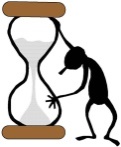 Echauffement : Compte de 3 en 3 à reboursCalcul automatisé : 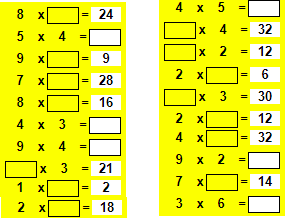 Problème : ……………………………………………………………………..Calcul réfléchi : Pour retrouver les résultats de la table de 3. On vérifie que la somme de leurs chiffres fait …, …… ou …… Colorie les nombres qui sont dans la table de 3.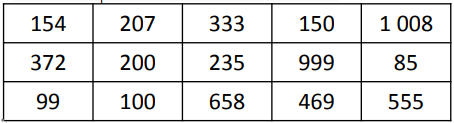 Problème : ……………………………………………………………………..Clap :Echauffement : Compte de 5 en 5 à reboursCalcul automatisé : 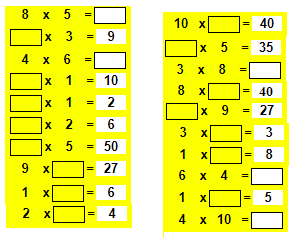 Problème : …………………………………………………………………..Calcul réfléchi : Les résultats de la table de 5 finissent par …. et ……Colorie les nombres qui sont dans la table de 5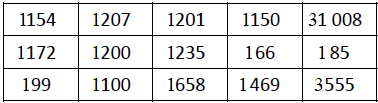 Problème : ……………………………………………………………………..Clap :Echauffement : Compte de 6 en 6Calcul automatisé : ……… = 3 x 6       6 x 5 = ……….        6 x 8 = ……..	……… = 4 x 62 x 6 = ……….      8 x 6 = ………	       ……… = 9 x 6 	……… = 0 x 6 ……… = 1 x 6       7 x 6 = ………	       6 x 4 =……..	6 x 1 = ……..	6 x 3 = ……….      6 x 6 = ……….	      6 x 2 = ……..	6 x 10 = ……..6 x 6 =	………..      ……… = 6 x 9 	      10 x 6 = ……..	6 x 7 = ……..	Problème : ……………………………………………………………………..Calcul réfléchi : Les résultats de la table de 6 sont dans les tables de … et de …Colorie les nombres qui sont dans la table de 6Problème : ……………………………………………………………………..Clap : Echauffement : Compte de 8 en 8. Les cases rouges ne sont pas marquées (mais comptées)Calcul automatisé : ……… = 3 x 8      8 x 5 = ……….	   9 x 8 = ……..	……… = 4 x 8  ……… = 1 x 8      8 x 7 = ………	   8 x 4 = ……..	8 x 1 = ……..	2 x 8 = ……….     8 x 9 = ………	   8 x 8 =……… 	……… = 0 x 8 6 x 8 =	………..    ……… = 8 x 8 	   10 x 8 = ……..	7 x 8 = ……..	8 x 3 = ……….     8 x 6 = ……….	   8 x 2 = ……..	8 x 10 = ……..Problème : ……………………………………………………………………..Calcul réfléchi : Les résultats de la table de 8 sont dans les tables de … et de …Colorie les nombres qui sont dans la table de 8.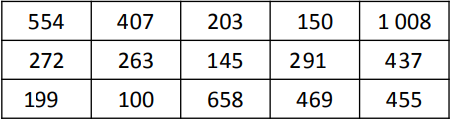 Problème :……………………………………………………………………..Clap :Echauffement : Je compte de 7 en 7. Les cases rouges ne sont pas marquées (mais comptées)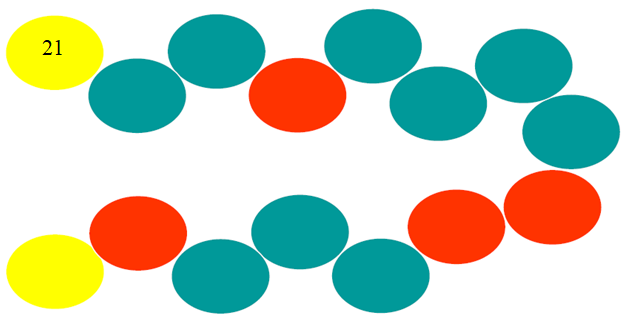 Calcul automatisé : ……… = 3 x 7      7 x 5 = ……….	   7 x 8 = ……..	……… = 4 x 7  2 x 7 = ……….     8 x 7 = ………	   ……… = 9 x 7 	……… = 0 x 7 ……… = 1 x 7      7 x 7 = ………	   7 x 4 = ……..	7 x 1 = ……..	7 x 3 = ……….     7 x 6 = ……….	   7 x 2 = ……..	7 x 10 = ……..6 x 7 =	………..    ……… = 7 x 9 	   10 x 7 = ……..	7 x 7 = ……..	Problème : ……………………………………………………………………..Calcul réfléchi : Voici la technique pour savoir si un nombre est un multiple de 7. Il faut prendre le nombre de dizaines et lui soustraire le chiffre des unités multiplié par 2. Si le résultat est dans la table de 7 alors le nombre est un multiple de 7. Exemple : 623 => 62-(2 X 3) = 62 – 6 =56 56 est dans la table de 7 donc 623 est un multiple de 7. 623 = 7 X 89Colorie les nombres qui sont dans la table de 7Problème : ……………………………………………………………………..Clap :Echauffement : Je compte de 9 en 9. Les cases rouges ne sont pas marquées (mais comptées)Calcul automatisé : 6 x 9 =	………..    ……… = 9 x 9 	   10 x 9 = ……..	7 x 9 = ……..	9 x 3 = ……….     9 x 6 = ……….	   9 x 2 = ……..	9 x 10 = ……..2 x 9 = ……….     8 x 9 = ………	   9 x 9 =……… 	……… = 0 x 9 ……… = 3 x 9      9 x 5 = ……….	   9 x 8 = ……..	……… = 4 x 9  ……… = 1 x 9      9 x 7 = ………	   9 x 4 = ……..	9 x 1 = ……..	Problème : …………………………………………………………………..Calcul réfléchi : Pour retrouver les résultats de la table de 9. On vérifie que la somme de leurs chiffres fait … Colorie les nombres qui sont dans la table de 9.Problème : ……………………………………………………………………..Clap :Echauffement : Le chemin de la table de 4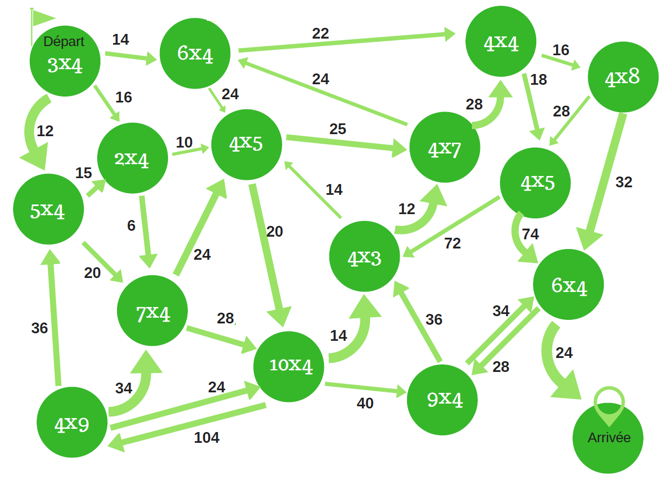 Calcul automatisé : 4 x 8 = ……….      8 x 7 = ………	       ……… = 9 x 3 	……… = 0 x 5 ……… = 3 x 2       7 x 5 = ……….        6 x 8 = ……..	……… = 4 x 76 x 6 =	………..      ……… = 3 x 9 	      10 x 2 = ……..	6 x 3 = ……..	……… = 1 x 7       7 x 6 = ………	       6 x 4 =……..	5 x 9 = ……..	5 x 3 = ……….      4 x 6 = ……….	      4 x 4 = ……..	8 x 10 = ……..Problème : …………………………………………………………………..Calcul réfléchi : Les résultats de la table de 8 sont dans les tables de … et de …Le labyrinthe de la table de 8 : Trace l’itinéraire du départ à l’arrivée en passant uniquement par les résultats se trouvant dans la table de 8.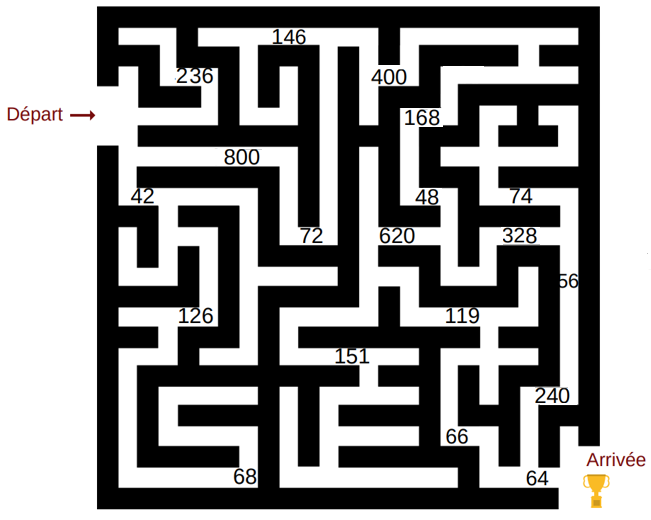 Problème : ……………………………………………………………………..Clap : Echauffement : Le labyrinthe de la table de 3 : Trace l’itinéraire du départ à l’arrivée en passant uniquement par les résultats se trouvant dans la table de 3.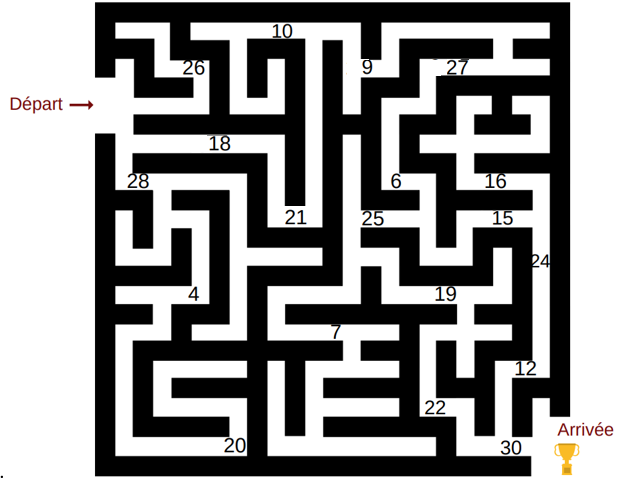 Calcul automatisé : 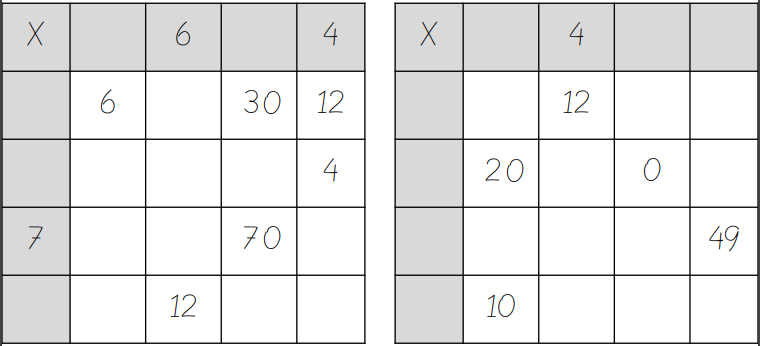 Problème : ……………………………………………………………………..Calcul réfléchi : Les résultats de la table de 6 sont dans les tables de … et de …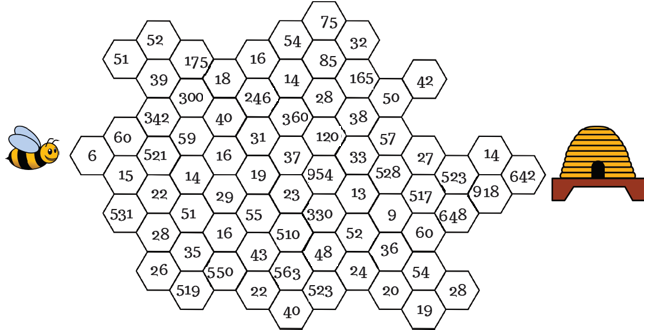 Problème : …………………………………………………………………..Clap :Echauffement : Colorie en marron les résultats se trouvant dans la table de 7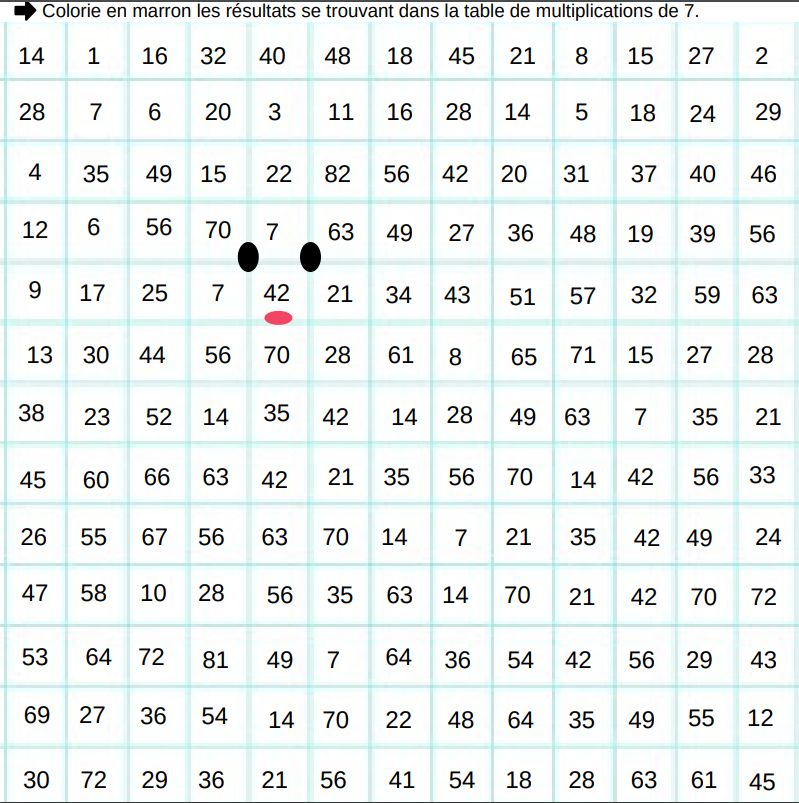 Calcul automatisé : 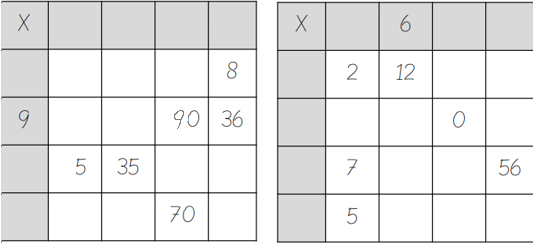 Problème : ……………………………………………………………………..Calcul réfléchi : Pour retrouver les résultats de la table de 9. On vérifie que la somme de leurs chiffres fait …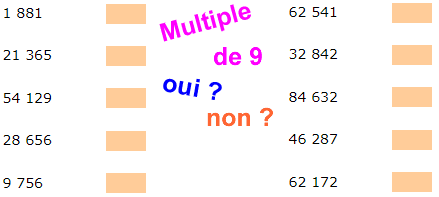 Problème : ……………………………………………………………………..Clap :Echauffement : Complète le cercle en multipliant le chiffre au centre par l'anneau central pour obtenir les chiffres extérieurs.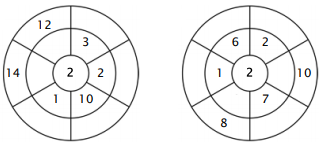 Calcul automatisé : 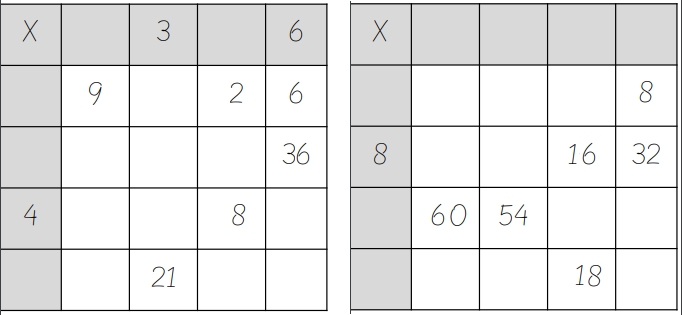 Problème : ……………………………………………………………………..Calcul réfléchi : Pour retrouver les résultats de la table de 5. On vérifie que le nombre finit par …… ou …… Entoure les multiples de 5.Problème : …………………………………………………………………..Clap :Echauffement : Complète le tableau.Calcul automatisé : 271 x 10 = ……	49 x 1 000 = …	33 x 100 = ……..	589 x 10 = …….40 x 1 000 = …….	502 x 100 =…..	8 100 x 100 = ….	89 x 10 = …….2 500 x 100 = …..	56 x 1 000 = ….	84 x 100 = …..	972 x 10 = …….200 x 100 = ……	7 x 1 000 = …..	4 000 x 10 = …..	164 x 10 = …….908 x 1 000 = …..	347 x 10 = ……	245 x 10 = …….	145 x 100 = ……Problème : …………………………………………………………………..Calcul réfléchi : Retrouve le nombre manquant : 10, 100, 1 000404 x ……….. = 4 040	65 x ………. = 65 000	805 x ..…..= 80 500209 x ………... = 2 090      610 x ……… = 610 000	14 x ……..= 1 40036 x …………. = 3 600      67 x ……….. = 670		88 x ………. = 8 800203 x ……….. = 203 000Problème : ……………………………………………………………………..Clap : Echauffement : Complète le tableau.Calcul automatisé : 750 : 10 = …….  49 000 : 1 000 = …… 1 200 : 100 = …… 2 600 : 100 =…...350 : 10 = …….  89 000 : 1 000 = …..   800 : 10 = ……..	  6 400 : 100 =…..710 : 10 =…….   9 700 : 100 = ……	 400 : 10 = ……	  5 100 : 100 =..…3 600 : 100 = …. 9 000 : 1 000 =…….   400 : 100 = …….	  2 500 : 10 =……4200 : 100 = …   580 : 10 =…….           3 000 : 1 000 = …  5 800 : 100 =…..Problème : ……………………………………………………………………..Calcul réfléchi : Retrouve le nombre manquant : 10, 100, 1 000880 : …… = 88		63 000 : ……… = 63		20 000 : …….. = 200800 : …….. = 8		609 000 : ……..= 609		520 :…….. = 52	807 000 : ……… = 807	600 : ……. = 60		25 000 : ……. = 2507 400 : ……. = 740		Problème : …………………………………………………………………..Clap :Echauffement : Complète.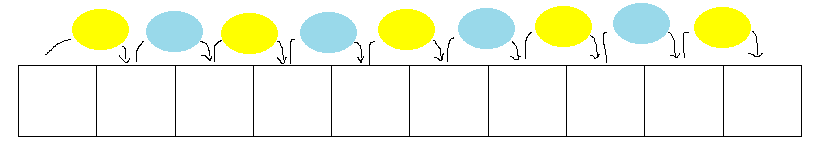 Calcul automatisé : 30 x 10 = ……	56 x 1 000 = ……	18 000 : 100 = …	33 x 100 = …..780 : 10 = ……	500 x 1 000 =……	230 : 10 =……	540 000 : 1 000 =...8 000 : 100 = …	67 x 10 = ….	25 x 100 = …..	4 000 : 1 000 =…...80 x 100 = ……	370 : 10 = ……	510 x 1 000 = ….	89 x 10 = …….4 510 : 10 = ….	27 000 : 1 000 = ….	4 100 : 100 = …..	5 810 : 10 = ……Problème : ……………………………………………………………………..Calcul réfléchi : Retrouve le nombre manquant : 10, 100, 1 00025 000 : …….= 250		7 400 x ……. = 74 000		32 x …… = 3 20015 000 : ……… = 15	410 x ………= 41 000		380 : …… = 3895 x …….. = 95 000	69 x …….. = 690			1 000 :……… = 142 100 : …….. = 421Problème : ……………………………………………………………………..Clap :Echauffement : Complète le cercle en multipliant le chiffre au centre par l'anneau central pour obtenir les chiffres extérieurs.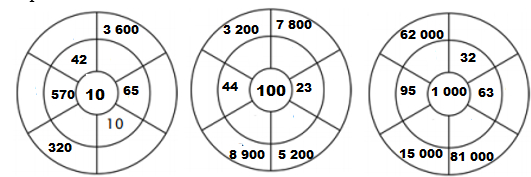 Calcul automatisé : 32 x 10 = ……	69 x 1 000 = ……	41 500 : 100 =…..		85 x 100 = ……44 x 100 = …..	67 000 : 1 000 = ….	58 000 : 10 =……		471 x 1 000 =…..2 000 : 10 = …..	1 500 : 100 = ….	580 x 10 =…….		606 x 100 =…….320 : 10 = ……	8 000 : 1 000 =…	620 x 100 = …..		4 700 : 10 = ……82 x 1 000 = …..	623 x 10 = …….	57 000 : 1 000 =….	701 000 : 100 =…Problème : ……………………………………………………………………..Calcul réfléchi : Colorie en rouge les nombres divisibles par 10, en vert les nombres divisibles par 100, en bleu les nombres divisibles par 1 000.450 - 2 890 - 52 000 - 5 600 - 598 000 - 270 - 2 260 - 584 000 - 2 000 - 1 500 Problème : …………………………………………………………………..Clap :Echauffement : Colorie la bonne réponse.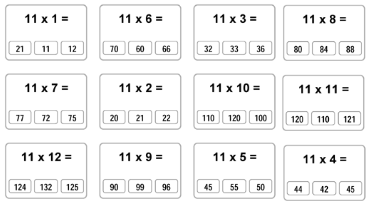 Calcul automatisé : 11 x 43 =………..	11 x 25 =……..	11 x 35 =……	11 x 12 =……..85 x 11 = ………	83 x 11 = ……..	52 x 11 =……	99 x 11 =……..11 x 65 = ……..	11 x 75 = …….	11 x 94 =……	11 x 89 =…….23 x 11 = ……..	42 x 11 = …….	56 x 11 = ……	14 x 11 = …….11 x 33 = ……..	11 x 92 =…….	11 x 64 = ……	11 x 44 = …….Problème : …………………………………………………………………..Calcul réfléchi : Multiplier un nombre plus grand que 100 par 11 revient à le multiplier par 10 et à l’ajouter une onzième fois. Exemple : 264  11 = (264  10) + 264 = 2640 + 264 = 2904451 x 11 = …………………………………………………………………..561 x 11 = …………………………………………………………………..220 x 11 = …………………………………………………………………..375 x 11 = ………………………………………………………………….789 x 11 = …………………………………………………………………..Problème : ……………………………………………………………………..Clap : Echauffement : Complète les égalités.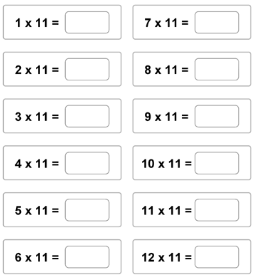 Calcul automatisé : 24 x 11 =…….	58 x 11 =……	36 x 11 = ……..	27 x11 =……….11 x 62 = …….	16 x 11 = ……	11 x 98 = …….     	100 x 11 = …….93 x 11 = ……..      	11 x 11 = ……. 	78 x 11= ……..	11 x 69 = ……..11 x 63 = ……..       1 000 x 11 = ……	11 x 74 = …….	37 x 11 = ……..10 x 11 =…….      	29 x 11 = …….	11 x 13 = …….     	77 x 11 =………Problème : ……………………………………………………………………..Calcul réfléchi : Multiplier un nombre plus grand que 100 par 11 revient à le multiplier par 10 et à l’ajouter une onzième fois. Exemple : 264  11 = (264  10) + 264 = 2640 + 264 = 2904321 x 11 = …………………………………………………………………..726 x 11 = …………………………………………………………………..741 x 11 = …………………………………………………………………..370 x 11 = ………………………………………………………………….780 x 11 = …………………………………………………………………..Problème : …………………………………………………………………..Clap :Echauffement : Colorie toutes les boîtes qui sont la solution de la table de multiplication par 11. 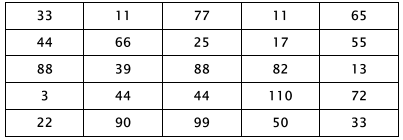 Calcul automatisé : 11 x 52 =………..	11 x 66 =……..	11 x 75 =……	11 x 90 =……..78 x 11 = ………	48 x 11 = ……..	26 x 11 =……	100 x 11 =……..11 x 88 = ……..	11 x 71 = …….	11 x 31 =……	11 x 41 =…….21 x 11 = ……..	50 x 11 = …….	51 x 11 = ……	15 x 11 = …….11 x 22 = ……..	11 x 30 =…….	11 x 46 = ……	11 x 45 = …….Problème : ……………………………………………………………………..Calcul réfléchi : Multiplier un nombre plus grand que 100 par 11 revient à le multiplier par 10 et à l’ajouter une onzième fois. Exemple : 264  11 = (264  10) + 264 = 2640 + 264 = 2904820 x 11 = …………………………………………………………………..260 x 11 = …………………………………………………………………..123 x 11 = …………………………………………………………………..114 x 11 = ………………………………………………………………….215 x 11 = …………………………………………………………………..Problème : ……………………………………………………………………..Clap :Echauffement : Complète le cercle en multipliant le chiffre au centre par l'anneau central pour obtenir les chiffres extérieurs.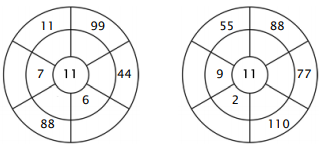 Calcul automatisé : 11 x 34 =………..	11 x 52 =……..	11 x 53 =……	11 x 21 =……..58 x 11 = ………	38 x 11 = ……..	25 x 11 =……	1 000 x 11 =…….11 x 56 = ……..	11 x 57 = …….	11 x 49 =……	11 x 98 =…….32 x 11 = ……..	24 x 11 = …….	65 x 11 = ……	41 x 11 = …….11 x 55 = ……..	11 x 29 =…….	11 x 46 = ……	11 x 88 = …….Problème : ……………………………………………………………………..Calcul réfléchi : Multiplier un nombre plus grand que 100 par 11 revient à le multiplier par 10 et à l’ajouter une onzième fois. Exemple : 264  11 = (264  10) + 264 = 2640 + 264 = 2904470 x 11 = …………………………………………………………………..560 x 11 = …………………………………………………………………..222 x 11 = …………………………………………………………………..375 x 11 = ………………………………………………………………….111 x 11 = …………………………………………………………………..Problème : …………………………………………………………………..Clap :Echauffement : Coloriage magique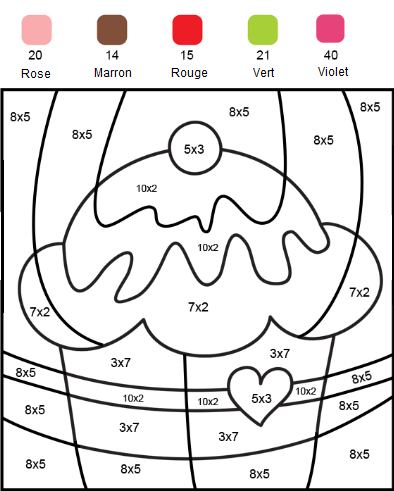 Calcul automatisé : ……… = 3 x 2       7 x 5 = ……….        6 x 8 = ……..	……… = 4 x 74 x 8 = ……….      8 x 7 = ………	       ……… = 9 x 3 	……… = 0 x 5 6 x 6 =	………..      ……… = 3 x 9 	      10 x 2 = ……..	6 x 3 = ……..	……… = 1 x 7       7 x 6 = ………	       6 x 4 =……..	5 x 9 = ……..	5 x 3 = ……….      4 x 6 = ……….	      4 x 4 = ……..	8 x 10 = ……..Problème : …………………………………………………………………..Problème : ……………………………………………………………………..Clap : Echauffement : Colorie les pétales justes.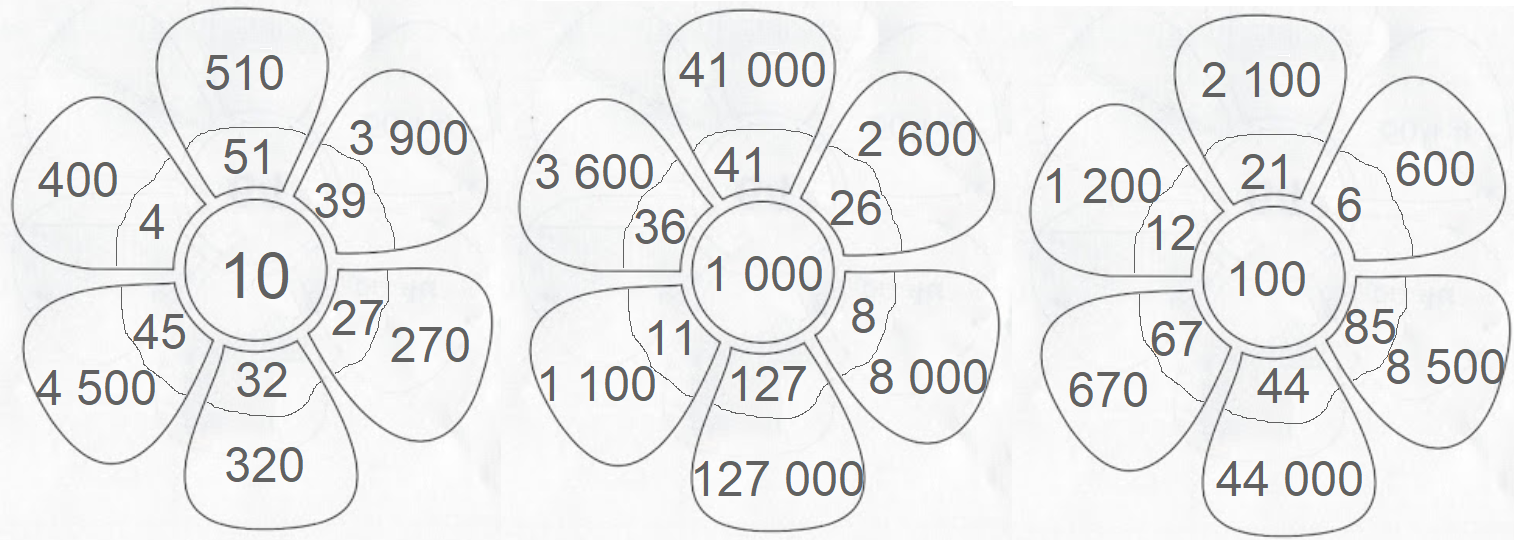 Calcul automatisé : 23 x 10 = ……	96 x 1 000 = ……	14 500 : 100 =…..		58 x 100 = ……55 x 100 = …..	76 000 : 1 000 = ….	85 000 : 10 =……		741 x 1 000 =…..4 000 : 10 = …..	5 100 : 100 = ….	850 x 10 =…….		166 x 100 =…….230 : 10 = ……	7 000 : 1 000 =…	260 x 100 = …..		8 700 : 10 = ……28 x 1 000 = …..	324 x 10 = …….	75 000 : 1 000 =….	702 000 : 100 =…Problème : ……………………………………………………………………..Problème : …………………………………………………………………..Clap :Evaluation :Calcul automatisé : 26 x 11 = ……..      	66 x 11 = ……       46 x 11 = ……    	27 x11 = …….623 x100 = ……..  	1252 x 10 = …..     45 x 11 = …….	8945 x 1000 = ….    1598 x 100 = ……	56 x 11 = …..	582 x 10 = ……    	69 x 11 = ……643 x 1000 = …….	75 x 11 = …..        	1000 x 256 = …	37 x 11  =……5 x 6 = …….  	6 x 7 = ……….     	4 x 8 = …….. 	9 x 7 = ……. Problème : ……………………………………………………………………..Problème : …………………………………………………………………..Problème : …………………………………………………………………..Clap :Echauffement : Traverse le labyrinthe en comptant de 11 en 11 à partir de 15 jusqu’à 125.  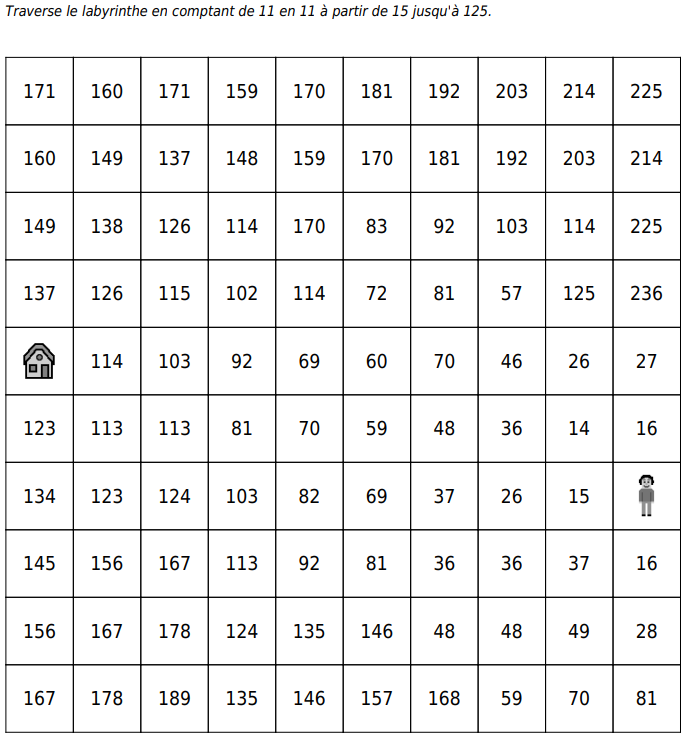 Calcul automatisé : 11 x 25 =………..	11 x 99 =……..	11 x 57 =……	11 x 98 =……..87 x 11 = ………	84 x 11 = ……..	62 x 11 =……	10 x 11 =……..11 x 11 = ……..	11 x 17 = …….	11 x 13 =……	11 x 14 =…….22 x 11 = ……..	55 x 11 = …….	15 x 11 = ……	51 x 11 = …….11 x 24 = ……..	11 x 33 =…….	11 x 64 = ……	11 x 54 = …….Problème : ……………………………………………………………………..Problème : ……………………………………………………………………..Clap :Echauffement : Complète.Calcul automatisé : 512 + 80 = ……	4 500 + 500 = ….	2 314 + 600 = …..	45 + 60 = …..854 + 70 = …..	1 850 + 200 = …..	684 + 40 = …..	1 524 + 200 = ….841 + 90 = ……	5 487 + 300 = ….	749 + 700 = …..	187 + 80 = ……2 356 + 40 = ……	478 + 800 = …..	166 + 40 = ……	578 + 900 = …..542 + 10 = …….	451 + 100 = …..	524 + 20 = ……	2 341 + 900 = ….Problème : …………………………………………………………………..Calcul réfléchi : Comptes mystérieux Trouve la suite : 27 + 20 …….+ 30 …….+ 10 …….. Trouve le nombre manquant : 135 + ……. = 195Problème : ……………………………………………………………………..Clap : Echauffement : Complète.Calcul automatisé : 79 - 70 = ……	2 130 - 800 = …..	4 875 - 200 = ….	714 - 60 = ……215 - 90 = ……	8 632 - 600 = …..	584 - 30 = …..	474 - 200 = ……589 - 30 = ……	2 651 - 800 = …..	1 803 - 200 = ….	789 - 10 = ……4 756 - 50 = …..	1 545 - 400 =…..	3 251 - 30 = …..	596 - 400 = …..2 019 - 60 = …..	5 487 - 300 = …..	4 820 – 800 = …..	951 – 60 = ……Problème : ……………………………………………………………………..Calcul réfléchi : Comptes mystérieux Quel calcul donne le nombre le plus petit ? (40 - 10) (70 - 20) (90 - 80)Utilise les nombres 30, 20 et 50 pour obtenir 0 : …… ……. ……. = 0Problème : …………………………………………………………………..Clap :Echauffement : Colorie les pétales justes.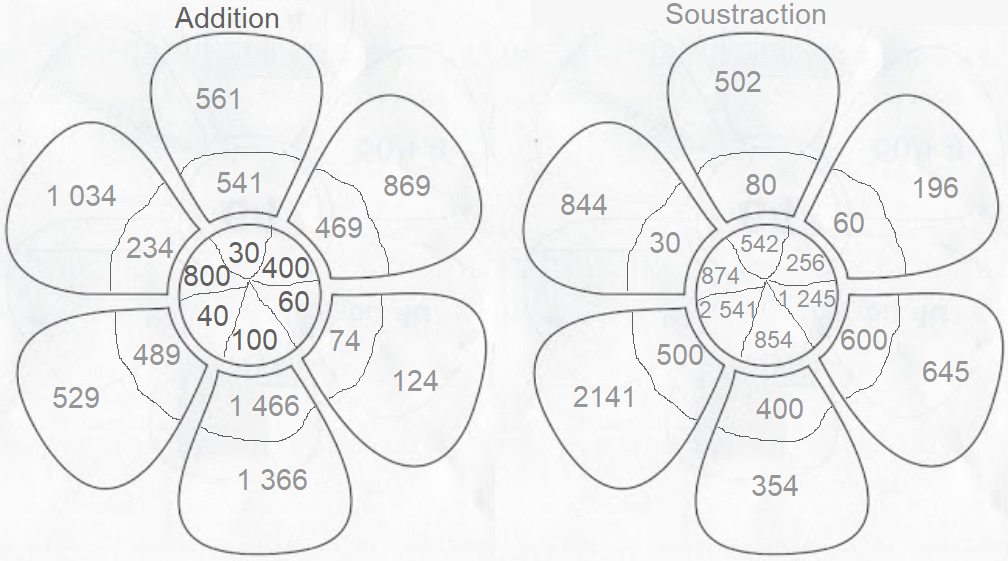 Calcul automatisé : 103 + 10 = ……	205 + 30 = ……   	508 + 100 = ……	280 + 400 = …….413 + 20 = …..	147 + 40 = ……	847 – 70 = ……	736 – 40 = ……...607 + 80 = …….	2 109 + 800 = ….  134 + 500 = …..	284 + 400 = …….982 – 500 = ……	839 – 300 = ……	139 – 50 = …….	342 – 90 = ……1 334 + 30 = ……	863 + 900 = ……  849 + 500 = ……	444 - 200 = ……..Problème : ……………………………………………………………………..Calcul réfléchi : Comptes mystérieux Trouve la suite : 527 + 200 …….+ 300 …….+ 900 …….. Trouve le nombre manquant : 2 569 + ……. = 2 869Problème : ……………………………………………………………………..Clap :Echauffement : Complète les fleurs.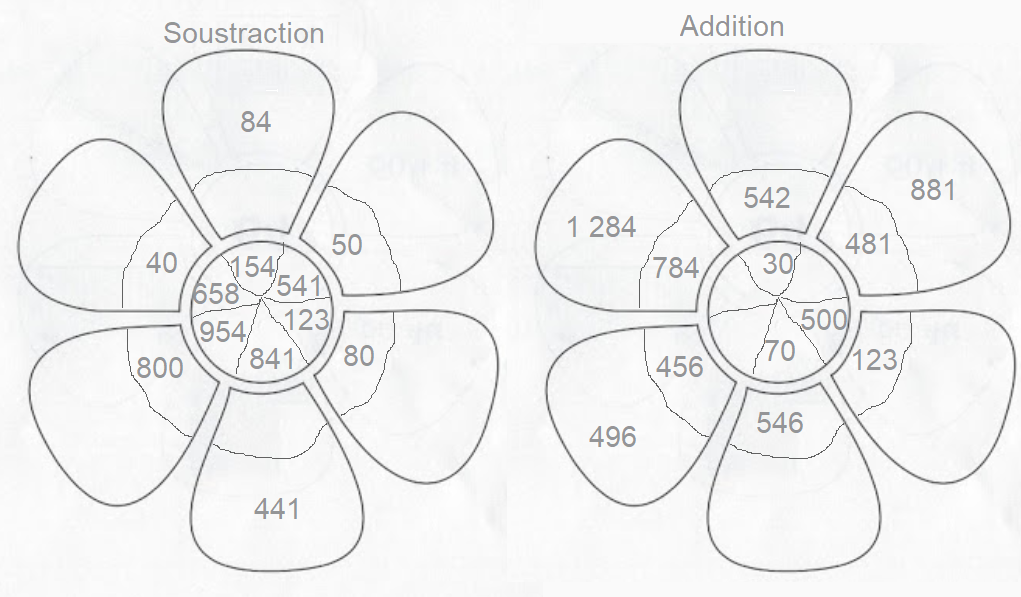 Calcul automatisé : 629 + 200 = ……	430 + 300 = ……	615 – 300 = ……	936 – 100 = …….268 – 40 = ……..	572 – 50 = ……	216 + 50 = …….	424 + 70 = ……..532 + 900 = …….	648 + 80 = ……	1 428 + 50 = …..	2 519 + 600 = …..639 – 20 = …….	738 – 60 = ……	2 703 – 500 = …..	8 410 – 200 =…...422 + 300 = …….	109 + 700 = ……	834 + 900 = …… 	964 + 400 = …….Problème : ……………………………………………………………………..Calcul réfléchi : Comptes mystérieux Quel calcul donne le nombre le plus petit ? (400 - 100) (700 - 200) (900 - 800)Utilise les nombres 300, 200 et 500 pour obtenir 0 : …… ……. ……. = 0Problème : …………………………………………………………………..Clap :Echauffement : Complète.Calcul automatisé : 106 + 10 = ……	225 + 30 = ……   	808 + 100 = ……	380 + 400 = …….415 + 20 = …..	157 + 40 = ……	857 – 70 = ……	756 – 40 = ……...687 + 80 = …….	2 209 + 800 = ….  744 + 500 = …..	684 + 400 = …….682 – 500 = ……	639 – 300 = ……	199 – 50 = …….	392 – 90 = ……1 624 + 30 = ……	923 + 900 = ……  149 + 500 = ……	944 - 200 = ……..Problème : …………………………………………………………………..Calcul réfléchi : Comptes mystérieux Trouve la suite : 78 + 60 …….+ 80 …….+ 200 …….. Trouve le nombre manquant : 489 + ……. = 889Problème : ……………………………………………………………………..Clap : Evaluation :Calcul automatisé : 629 + 200 = ……	430 + 300 = ……	615 – 400 = …….	936 – 100 = ……268 – 40 = ……..	572 – 50 = …….	216 + 90 = ……..	424 + 80 = …….532 + 10 = …….	648 + 20 = ……	28 + 50 = ……..	19 + 60 = ……..639 – 20 = ……..	738 – 60 = …….	2 703 – 100 = ….	8 410 – 300 = ......422 + 300 = …….	109 + 700 = ……	34 + 100 = ……. 	64 + 100 = …….Problème : ……………………………………………………………………..Problème : …………………………………………………………………..Problème : …………………………………………………………………..Clap :Echauffement : Colorie la bonne réponse.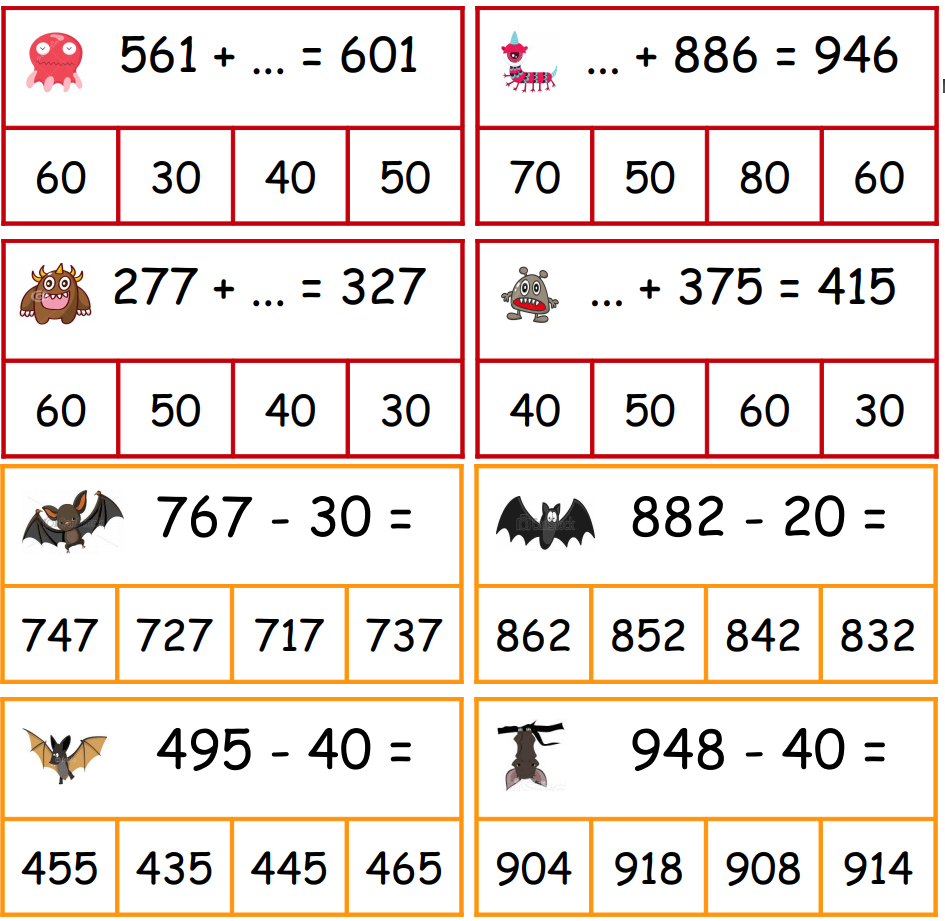 Calcul automatisé : 816 + 10 = ……	2 625 + 30 = …..   	968 + 100 = ……	490 + 400 = …….435 + 20 = …..	457 + 40 = ……	777 – 70 = ……	626 – 40 = ……...767 + 80 = …….	2 109 + 800 = ….  564 + 500 = …..	734 + 400 = …….922 – 500 = ……	539 – 300 = ……	279 – 50 = …….	432 – 90 = ……124 + 30 = ……	293 + 900 = ……  279 + 500 = ……	274 - 200 = ……..Problème : ……………………………………………………………………..Calcul réfléchi : Comptes mystérieux Quel calcul donne le nombre le plus grand ? (90 - 10) (70 + 20) (90 - 40)Utilise les nombres 200, 500 et 300 pour obtenir 0 : …… ……. ……. = 0Problème : …………………………………………………………………..Clap :Echauffement : Colorie la bonne réponse.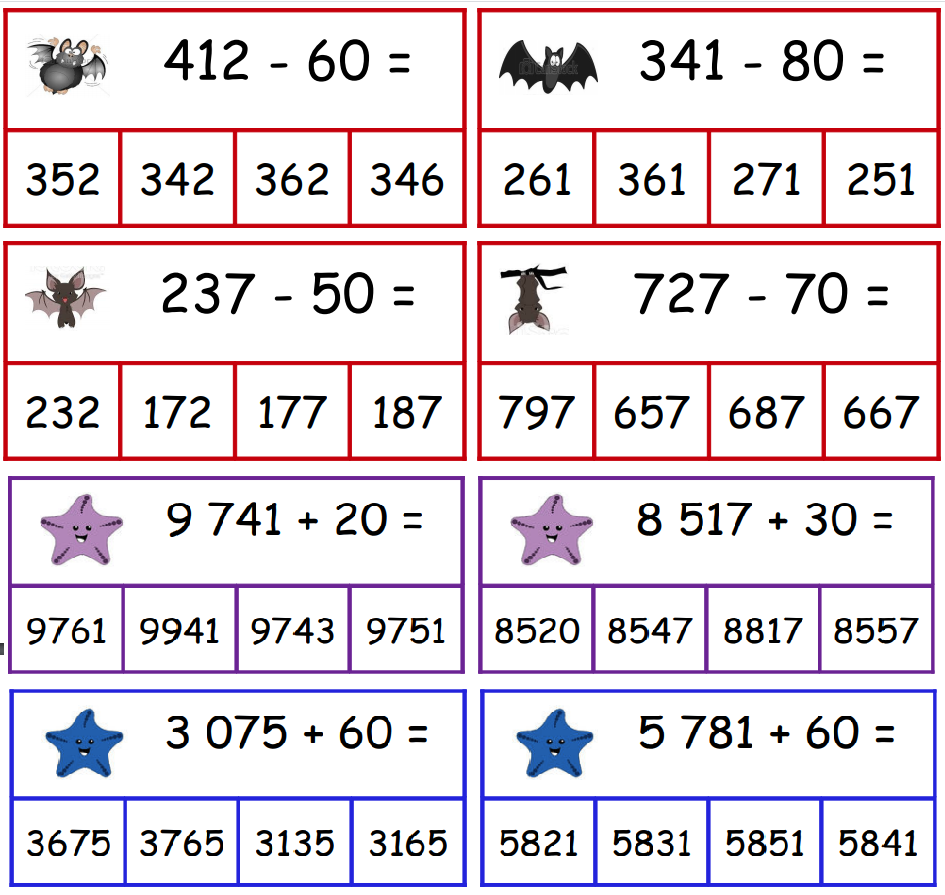 Calcul automatisé : 109 + 80 = ……	1 205 + 30 = …… 508 + 100 = ……	890 + 200 = …….813 + 50 = …..	547 + 400 = ……	847 – 70 = ……	256 – 40 = ……...609 + 800 = …….	2 209 + 80 = ….   	134 + 500 = …..	964 + 400 = …….682 – 50 = ……	951 – 300 = ……	139 – 30 = …….	342 – 20 = ……1 234 + 300 = ……	863 + 900 = ……  849 + 50 = ……	965 - 200 = ……..Problème : ……………………………………………………………………..Calcul réfléchi : Comptes mystérieux Trouve la suite : 865 + 200 …….- 300 …….+ 900 …….. Trouve le nombre manquant : 6 954 - ……. = 6 554Problème : ……………………………………………………………………..Clap :Echauffement : Colorie le nombre le plus proche du nombre central.Calcul automatisé : Donne le résultat approché pour chacune des soustractions :808 - 83  …….	746 - 152  ……	464 - 241  …….	587 - 219  ……996 - 304  …….	251 - 148  ……	864 - 89  …….	561 – 214  …...268 - 147  …….	158 - 43  …….	442 - 62  …….	772 - 327  ……611 - 292  ……	891 - 101  …….257 - 81  …….	272 - 238  ……619 - 263  ……	423 - 286  …… 757 - 37  …….	472 - 334  ……Problème : …………………………………………………………………..Calcul réfléchi : Comptes mystérieux Trouve la fin : 280 – 20  ……. – 50  ……. – 30  ……….Replace au bon endroit les signes + et - : (80 ….. 30) ….. 10 = 100Problème : ……………………………………………………………………..Clap : Echauffement : Colorie la bonne opération approchée.Calcul automatisé : Donne le résultat approché pour chacune des soustractions :808 - 38  …….	647 - 251  ……	464 - 142  …….	786 - 291  ……699 - 403  …….	251 - 148  ……	468 - 71  …….	516 – 421  …...862 - 741  …….	851 - 48  …….	244 - 26  …….	772 - 372  ……116 - 92  ……	198 - 101  …….752 - 51  …….	247 - 238  ……916 - 362  ……	324 - 222  …… 757 - 47  …….	462 - 334  ……Problème : …………………………………………………………………..Calcul réfléchi : Comptes mystérieux Remets ces signes à leur place : - et + : 100 ……. (17…….2) = 115 Trouve la fin : 590 – 80  ……. – 50  ……. – 30  ……….Problème : …………………………………………………………………..Clap :Echauffement : Colorie la bonne réponse approchée.Calcul automatisé : Donne le résultat approché pour chacune des soustractions :518 - 48  …….	657 - 261  ……	864 - 142  …….	586 - 291  ……779 - 413  …….	241 - 138  ……	168 - 71  …….	416 – 121  …...542 - 241  …….	881 - 48  …….	344 - 26  …….	672 - 372  ……226 - 72  ……	118 - 101  …….552 - 51  …….	327 - 238  ……866 - 162  ……	324 - 212  …… 657 - 47  …….	262 - 134  ……Problème : ……………………………………………………………………..Calcul réfléchi : Comptes mystérieux Quel calcul te donne un résultat inférieur à 300 ? 630 - 342   ou   597 - 289Quel calcul te donne un résultat supérieur à 700 ? 864 - 173   ou   810 - 99Problème : ……………………………………………………………………..Clap :Echauffement : Complète les pyramides.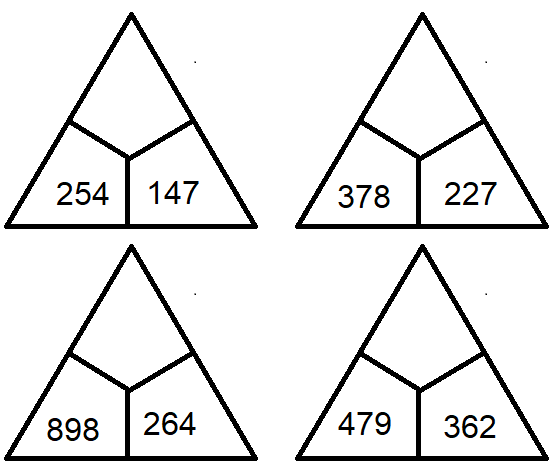 Calcul automatisé : Donne le résultat approché pour chacune des soustractions :814 - 18  …….	757 - 261  ……	468 - 142  …….	686 - 291  ……977 - 314  …….	142 - 138  ……	874 - 71  …….	614 - 121  …...241 - 142  …….	188 - 48  …….	443 - 26  …….	276 - 172  ……622 - 27  ……	811 - 101  …….253 - 51  …….	732 - 238  ……668 - 162  ……	423 - 212  …… 756 - 47  …….	147 - 134  ……Problème : ……………………………………………………………………..Calcul réfléchi : Comptes mystérieux Quel calcul donne un résultat compris entre 150 et 200 ? 496 – 128   ou   396 – 128    ou   296 – 128Quel calcul donne un résultat supérieur à 500 ?1 146 – 778   ou    2 403 – 1 798    ou    1 026 – 551Problème : …………………………………………………………………..Clap :Echauffement : Compte de + 19 en + 19, puis de – 19 en - 19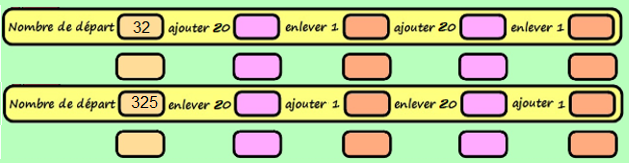 Calcul automatisé : 514 + 19 = …… 	271+ 19 = …… 	815+ 19 = ……. 	987 + 19 = …….708 + 19 = …….	714 + 19 = …….	159 + 19 = …….. 	654 + 19 = …….695 + 19 = …….	111 + 19 = ……. 	847 - 19 = ……… 	321 - 19 = ……..541 - 19 = …….	103 - 19 =……..	789 - 19 = ……. 	456 - 19 = …….545 - 19 = ……. 	741 - 19 = …….	152 - 19 =……..	123 - 19 = ……..Problème : …………………………………………………………………..Calcul réfléchi : Compte mystérieuxCherche l’intrus dans cette table de + 19 :   114  133    151    171     190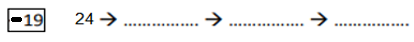 Problème : ……………………………………………………………………..Clap : Echauffement : Compte de + 29 en + 29, puis de – 29 en - 29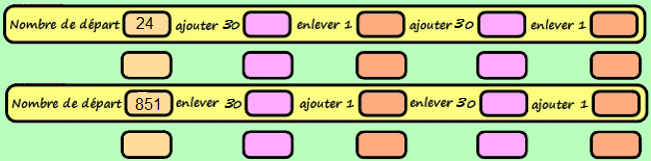 Calcul automatisé : 356 + 29 = …….	759 + 29 = …….	945 + 29 = …… 	426 + 29 =…….748 + 29 = ……. 	148 + 29 = …….. 	621 + 29 = ……. 	632 + 29 = …….951 + 29 = …….. 	956 + 29 = …….. 	320 - 29 = ……. 	941 - 29 = …….159 - 29 = …….. 	354 - 29 = ……. 	870 - 29 = …… 	477 - 29 = …….324 - 29 = ……. 	657 - 29 = …….	956 - 29 =…….	950 -29 = …….Problème : …………………………………………………………………..Calcul réfléchi : Compte mystérieuxTrouve la fin : 78 + 30  ……. – 1 …….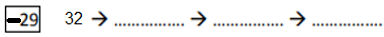 Problème : ……………………………………………………………………..Clap :Echauffement : Ajoute 19 puis 29, et ainsi de suite. 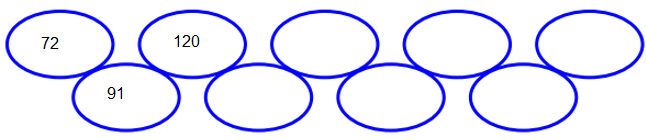 Calcul automatisé : 517 + 19 = ……. 	257 + 19 = ……. 	623 + 19 = ………	415 + 19 =……..521 + 19 = ……	108 - 19 = …….. 	904 - 19 = ……… 	564 - 19 = …….260 - 19 = ……. 	457 - 19 = ……. 	288 + 29 = ……… 	500 + 29 = …….748 + 29 = ……..	209 + 29 = …….	463 + 29 = ……… 	874 - 29 = …….223 - 29 = …….. 	111 - 29 = …….    256 - 29 = ………	894 - 29 = …….Problème : …………………………………………………………………..Calcul réfléchi : Compte mystérieuxTrouve le nombre perdu : 136 – 137 – 135 - 134   ………… - 29 = 107 Choisis l’égalité qui convient : 69 - (19 x 2) = 100 ou (69 - 19) x 2 = 100Problème : ……………………………………………………………………..Clap :Echauffement : Ajoute 29 puis 19, et ainsi de suite.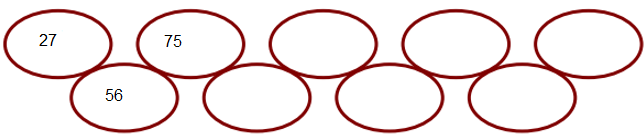 Calcul automatisé : 337 + 29 = ……. 	814 + 29 = …..	411 + 29 = …… 	107 + 29 = ……745 + 29 =…….. 	458 - 29 = …… 	235 - 29 = ……. 	564 - 29 = …….203 - 29 = ……. 	447 - 29 = ……. 	56 + 19 = …….. 	809 + 19 = ……..236 + 19 = …….. 	478 + 19 = ……. 	325 + 19 = …… 	321 - 19 =……..638 - 19 = ……. 	174 - 19 = ……. 	547 - 19 =…….	58 - 19 = …….Problème : …………………………………………………………………..Calcul réfléchi : Compte mystérieuxTrouve la suite : 349 – 330 – 311 – ………… - ………….. - …………  Trouve une méthode efficace pour calculer : Problème : ……………………………………………………………………..Clap :Echauffement : Retrouve les multiplications cachées de la table de 2.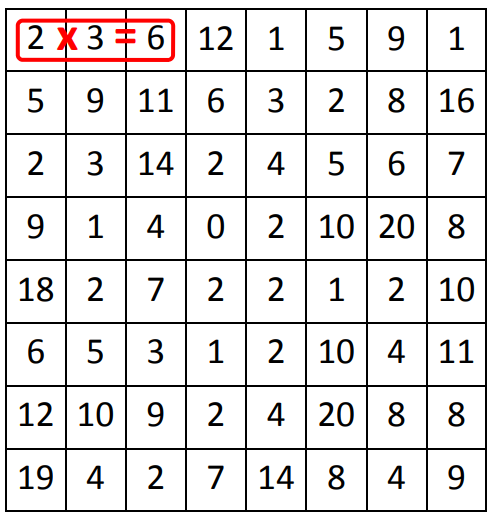 Calcul automatisé : 3 x 200 = ……..	7 x 200 = ……..	39 x 200 = ……..	78 x 200 = ……..10 x 200 =  …….	200 x 200 = ……..	225 x 200 =  ……..	81 x 200 =……..       48 x 200 =  …….   644 x 200 = …..	6 x 200 =  ……..	11 x 200 =  ……..54 x 200 =  ……..	62 x 200 = ……..	53 x 200 =  ……..	85 x 200 = …..       51 x 200 =  …….	74 x 200 = ……..	14 x 200 =  ……..	52 x 200 = ……..Problème : …………………………………………………………………..Calcul réfléchi : Compte mystérieuxReplace les parenthèses effacées : 2 + 2 x 200 = 800Retrouve les signes effacés : (200 ….. 3) …… 2 = 1 200Problème : ……………………………………………………………………..Clap : Echauffement : Retrouve les multiplications cachées de la table de 3.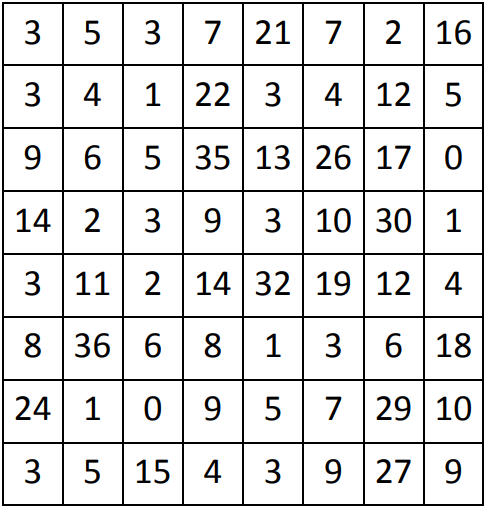 Calcul automatisé : 3 x 300 = ……..	7 x 300 = ……..	39 x 300 = ……..	78 x 300 = ……..10 x 300 =  …….	200 x 300 = ……..	225 x 300 =  ……..	81 x 300 =……..       48 x 300 =  …….   644 x 300 = …..	6 x 300 =  ……..	11 x 300 =  ……..54 x 300 =  ……..	62 x 300 = ……..	53 x 300 =  ……..	85 x 300 = …..       51 x 300 =  …….	74 x 300 = ……..	14 x 300 =  ……..	52 x 300 = ……..Problème : ……………………………………………………………………..Calcul réfléchi : Compte mystérieuxReplace les parenthèses effacées : 4 x 200 + 100 = 1 200Trouve la fin : 5 x 3 ….. x 100  …… Problème : …………………………………………………………………..Clap :Echauffement : Multiplie le nombre du centre par le nombre du milieu puis par 100.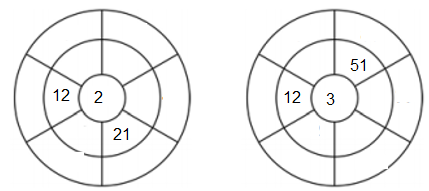 Calcul automatisé : 32 x 200 = ……..	71 x 200 = ……..	49 x 200 = ……..	79 x 200 = ……..101 x 200 =  …….	210 x 200 = ……..	25 x 200 =  ……..	482 x 200 =……..       647 x 200 =  …….	2 643 x 200 = …..	64 x 300 =  ……..	121 x 300 =  ……52 x 300 =  ……..	16 x 300 = ……..	83 x 300 =  ……..	986 x 300 = …..       952 x 300 =  …….	72 x 300 = ……..	24 x 300 =  ……..	152 x 300 = …..Problème : ……………………………………………………………………..Calcul réfléchi : Compte mystérieuxReplace les parenthèses effacées : 5 x 500 - 300 = 1 000Retrouve les signes manquants : (3 ….. 14) …… 100 = 4 200Problème : ……………………………………………………………………..Clap :Echauffement : Multiplie le nombre du centre par le nombre du milieu puis par 100.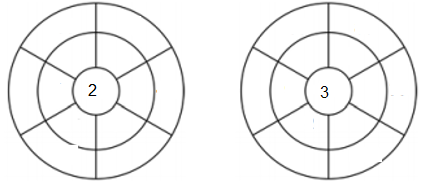 Calcul automatisé : 23 x 200 = ……..	24 x 200 = ……..	90 x 200 = ……..	120 x 200 = …..204 x 200 =  …….	9 x 200 = ……..	32 x 200 =  ……..	284 x 200 =……..       750 x 200 =  …….	412 x 200 = …..	123 x 300 =  ……..	112 x 300 =  ……71 x 300 =  ……..	17 x 300 = ……..	620 x 300 =  ……..	625 x 300 = …..       562 x 300 =  …….	45 x 300 = ……..	56 x 300 =  ……..	125 x 300 = …..Problème : ……………………………………………………………………..Calcul réfléchi : Compte mystérieux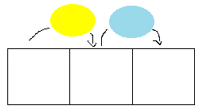 Problème : …………………………………………………………………..Clap :Echauffement : Colorie la bonne réponse approchée.Calcul automatisé : Donne le résultat approché pour chacune des soustractions :572 - 251  …….	891 - 58  …….	364 - 26  …….	632 - 352  ……236 - 78  ……	128 - 51  …….592 - 51  …….	347 - 278  ……886 - 142  ……	344 - 242  …… 687 - 47  …….	252 - 144  ……598 - 41  …….	697 - 271  ……	864 - 142  …….	596 - 281  ……789 - 433  …….	271 - 138  ……	148 - 71  …….	486 – 131  …...Problème : ……………………………………………………………………..Calcul réfléchi : Comptes mystérieux Quel calcul te donne un résultat inférieur à 300 ? 830 - 542   ou   797 - 489Quel calcul te donne un résultat supérieur à 700 ? 1 064 - 373   ou   1 010 - 299Problème : ……………………………………………………………………..Clap : Echauffement : Enlève 19 puis 29, et ainsi de suite. 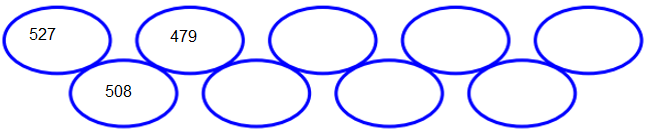 Calcul automatisé : 352 + 19 = ……. 	357 + 19 = ……. 	852 + 19 = ………	359 + 19 =……..459 + 19 = ……	987 - 19 = …….. 	258 - 19 = ……… 	951 - 19 = …….159 - 19 = ……. 	654 - 19 = ……. 	746 + 29 = ……… 	624 + 29 = …….753 + 29 = ……..	320 + 29 = …….	651 + 29 = ……… 	753 - 29 = …….789 - 29 = …….. 	321 - 29 = …….    962 - 29 = ………	123 - 29 = …….Problème : …………………………………………………………………..Calcul réfléchi : Compte mystérieuxTrouve le nombre perdu : 226 – 227 – 225 - 224   ………… + 29 = 254 Choisis l’égalité qui convient : 62 + (19 x 2) = 100 ou (62 + 19) x 2 = 100Problème : ……………………………………………………………………..Clap :Echauffement : Multiplie le nombre du centre par le nombre du milieu puis par 100.Calcul automatisé : 42 x 200 = ……..	48 x 200 = ……..	70 x 200 = ……..	150 x 200 = …..324 x 200 =  …….	5 x 200 = ……..	39 x 200 =  ……..	244 x 200 =……..       754 x 200 =  …….	482 x 200 = …..	125 x 300 =  ……..	142 x 300 =  ……78 x 300 =  ……..	18 x 300 = ……..	659 x 300 =  ……..	685 x 300 = …..       592 x 300 =  …….	95 x 300 = ……..	86 x 300 =  ……..	165 x 300 = …..Problème : ……………………………………………………………………..Calcul réfléchi : Compte mystérieuxProblème : …………………………………………………………………..Clap :Evaluation :Calcul automatisé : Donne le résultat approché pour chacune des soustractions :908 - 83  ……	346 - 152  ……	364 - 241  ……	587 - 119  ……896 - 204  ……	251 - 48  ……512 + 19 = …….   	851 - 19 = …….	123 + 29 = …….  	953 - 29 = …….          854 - 29 = …….  	123 + 29 = …….   215 x 300 =  …….  	418 x 300 = ……. 712 x 300 =  …….268 x 300 = …….  62 x 200 =  …….  	12 x 200 =  …….           5 x 200 =  …….  	123 x 200 = …….  Problème : ……………………………………………………………………..Problème : …………………………………………………………………..Problème : …………………………………………………………………..Clap :Echauffement : Complète la fleur.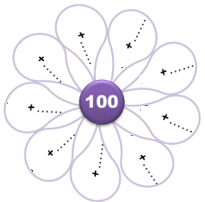 Calcul automatisé : …... + 31 = 100 	87 + ……. = 100 	61 + …... = 100	72 + ….. = 100184 - ……= 100 	100 = 168 - …… 	…… + 98 = 100 	34 + ….. = 100…… + 24 = 100 	178 - ……. = 100 	21 + …….. = 100	197 - …… = 10088 + ……. = 100 	……. + 93 = 100 	77 + …….. = 100 	149 - …… = 10081 + …… = 100 	44 + …… = 100	   45 + …….. = 100	   ……..- 25 = 100Problème : …………………………………………………………………..Calcul réfléchi : Compte mystérieux50 + (25 x….) = 100   		 (15 + ….) + 35 = 100(10 x …. ) – 100 = 100		(80 x 2) - …… = 100Problème : ……………………………………………………………………..Clap : Echauffement : Complète la fleur.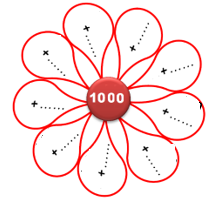 Calcul automatisé : 220 + …… = 1 000        118 + …….. = 1 000        911 + ……… = 1 000 ……… + 470 = 1 000    ……. + 414 = 1 000         622 + ……. = 1 000…….. + 480 = 1 000      1 021 - ……. = 1 000       2 000 - ……….= 1 000150 + …….. = 1 000       …… + 15 = 1 000           5 000 - ……… = 1 0001 347 - ……… = 1 000   742 + ………. = 1 000    3 900 - ……. = 1 000 941 + …….. = 1 000      1 258 - ………. = 1 000    894 + ……… = 1 000252 + …….. = 1 000      147 + ………. = 1 000Problème : …………………………………………………………………..Calcul réfléchi : Compte mystérieux500 + (250 x….) = 1 000   		 (150 + ….) + 350 = 1 000(100 x …. ) + 100 = 1 000		(600 x 2) - …… = 1 000Problème : ……………………………………………………………………..Clap : Echauffement : Colorie la bonne réponse.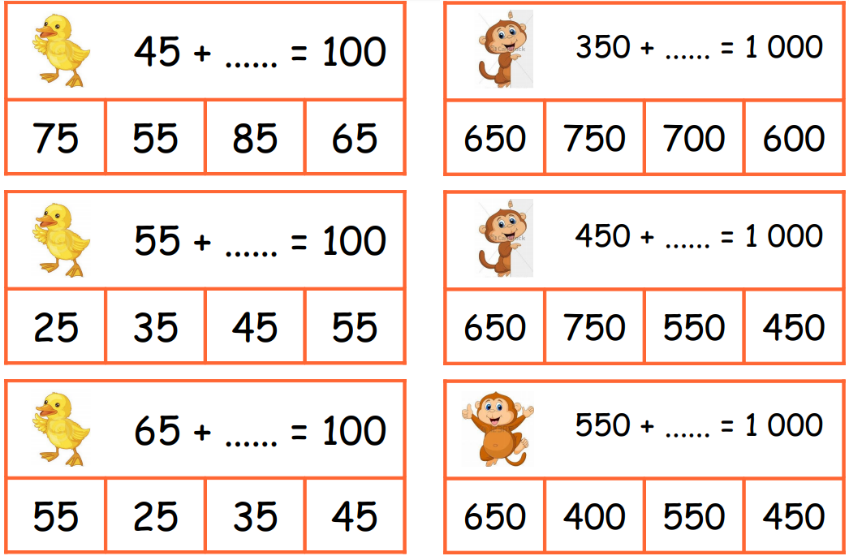 Calcul automatisé : 15 + 35 +…… = 100      14 + …… = 100                375 + …….. = 1 00073 + ……… = 100          ……. + 78 = 100               ……. + 257 = 1 000140 + …… = 1 000         …….+ 852 = 1 000           36 + ……. = 10054 + …. = 100    	         247 + …… = 1 000           4 000 -…… = 1 000 	901 + ……. = 1 000       187 - …… = 100               1 264 - …….. = 1 000	1 000 + …. = 1 000        59 +……. = 100                89 + …….. = 1001 584 - ……. = 1 000     152 - …….. = 100Problème : …………………………………………………………………..Calcul réfléchi : Compte mystérieux             50 x …. = 1 000                         4 x ……. = 100              20 x (4 +….) = 100	200 x …… = 1 000	Problème : ……………………………………………………………………..Clap :Echauffement : Colorie la bonne réponse.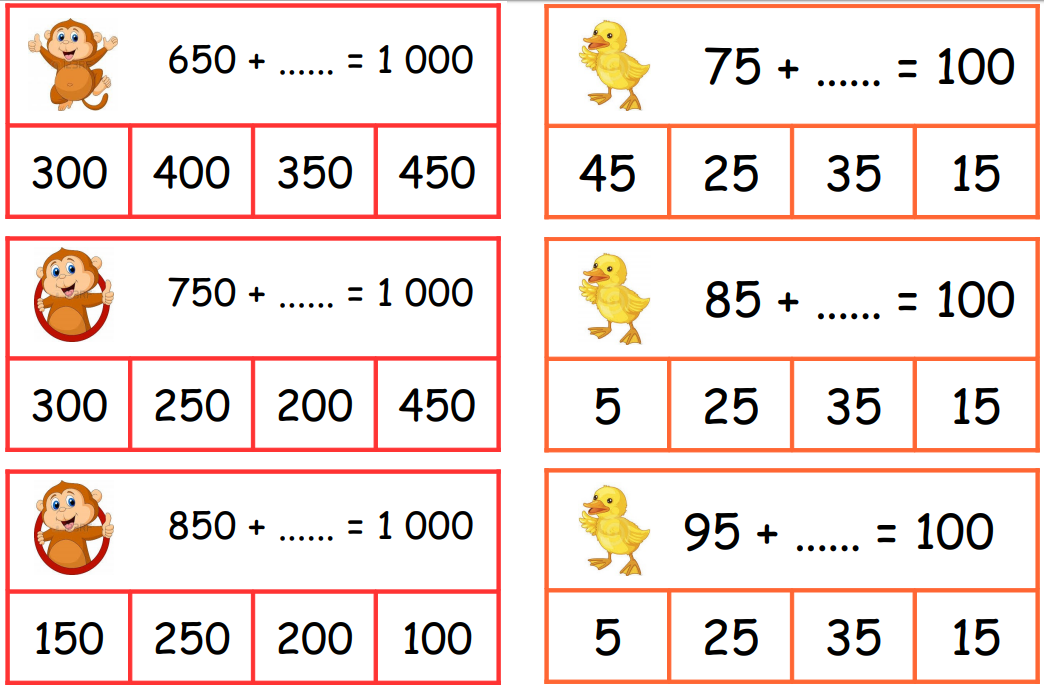 Calcul automatisé : 154 - …. = 100    	         2 000 - …… = 1 000         354 +…… = 1 000 	124 + ……. = 1 000       294 - …… = 100               2261 - …….. = 1 000	817 + …. = 1 000           17 +……. = 100                37 + …….. = 100	44 + 40 +…… = 100      78 + …… = 100                428 + …….. = 1 00027 + ……… = 100          ……. + 57 = 100               ……. + 500 = 1 000454 + …… = 1 000         …….+ 753 = 1 000           320 + ……. = 1 0003582 - ……. = 1 000       354 - …….. = 100Problème : …………………………………………………………………..Calcul réfléchi : Compte mystérieux                (5 x ….) + 60 = 100          	(94 + ….) x 10 = 1 000                100 x (15 -…..) = 100            (300 x 2) + ….. = 1 000 	Problème : ……………………………………………………………………..Clap :Echauffement : Suis les nombres qui sont dans la table de 2 pour que le facteur rejoigne la boîte aux lettres.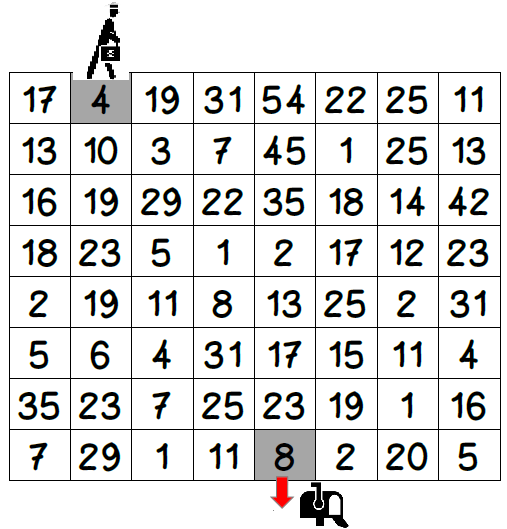 Calcul automatisé : Donne le double des nombres :32  ………… 	84  ………… 	429  ………… 	143  ……….92  ………… 	37  ………… 	684  ………… 	148  ……… 74  …………    222  …………  Donne la moitié des nombres :222  ………… 	92  ………… 	34  ………… 	986 ……….542  ………… 	704  ………… 	58  ………… 	74  ……… 88  …………    142  …………  Problème : …………………………………………………………………..Calcul réfléchi : Compte mystérieuxQuel calcul donne le nombre le plus proche de 400 :  149 x 2       191 x 2                                                                                                 178 x 2Calcule vite : 26 x 3 = …….  en sachant que 26 x 6 = 156             Problème : ……………………………………………………………………..Clap : Echauffement : Colorie les résultats de la table de 3. 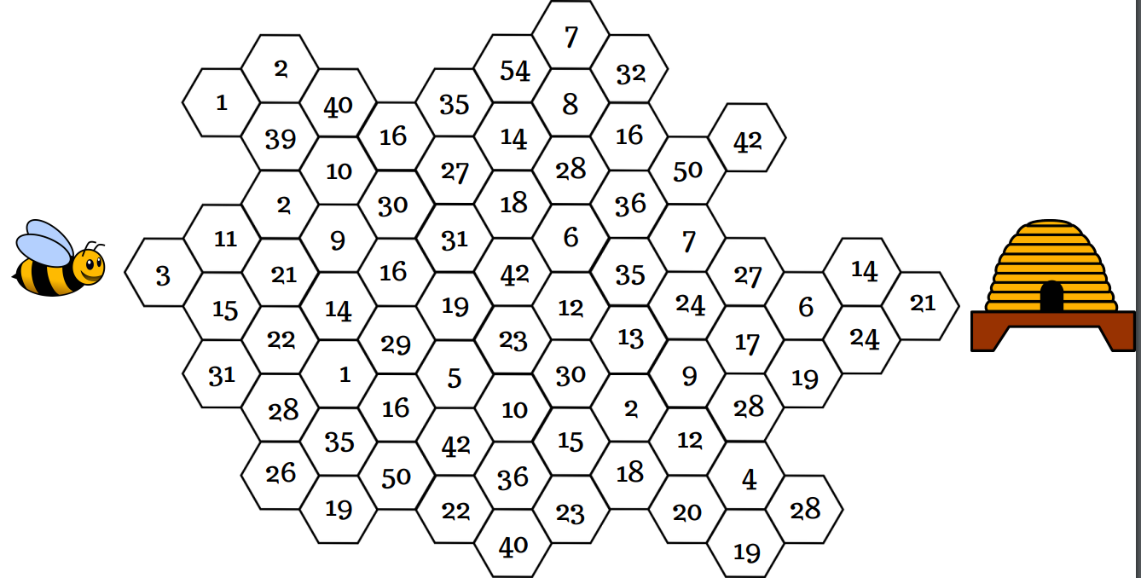 Calcul automatisé : Donne le triple des nombres :63  ………… 	83  ………… 	152  ………… 	51  ……….91  ………… 	74  ………… 	123  ………… 	29  ……… 55  …………    31  …………  Donne le tiers des nombres :27  ………… 	2 100  ………… 	36  ………… 	150  ……….18  ………… 	600  ………… 	75  ………… 	21  ……… 180  …………  120  …………  Problème : …………………………………………………………………..Calcul réfléchi : Compte mystérieuxQuel calcul donne le nombre le plus proche de 600 :  199 x 3       191 x 3                                                                                              202 x 3Calcule vite : 42 x 9 = …….  en sachant que 42 x 3 = 126             Problème : ……………………………………………………………………..Clap :Echauffement : Complète la piste en suivant les indications des bulles.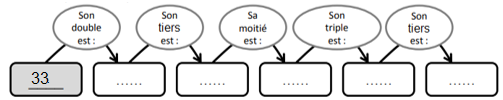 Calcul automatisé : Donne le double des nombres :63  ………… 	125  ………… 	75  ……… 	475  …….45  ………… 	Donne la moitié des nombres :46  ………… 	32  ………… 	270  ………… 	818  ……….28  ………… 	Donne le triple des nombres :3 120  ……… 	823  ………… 	147  ………… 	44  ……….94  ………… 	Donne le tiers des nombres :27  ………… 	2 418  ………… 	360  ………… 	180  ……….48  ………… 	 Problème : …………………………………………………………………..Calcul réfléchi : Compte mystérieuxJe pense à un nombre. Je le divise par 2 et j’ajoute 3. Je trouve 17. A quel nombre ai-je pensé ? (……. : 2 ) + 3 = 17 Comment faire 36 avec : 3 – 6 – 2………………………………………………………………………………..Problème : ……………………………………………………………………..Clap :Echauffement : Complète la piste en suivant les indications des bulles.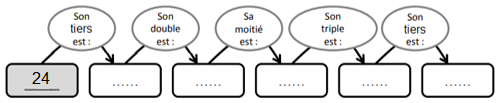 Calcul automatisé : Donne le double des nombres :56  ………… 	524  ………… 	79  ……… 	415  …….84  ………… 	Donne la moitié des nombres :22  …………    56  ………… 	248  ………… 	84  ……….98  ………… 	Donne le triple des nombres :6 127  ……… 	821  ………… 	142  ………… 	46  ……….92  ………… 	Donne le tiers des nombres :42  ………… 	2 700  ………… 	63  ………… 	900  ……….300  ………… 	 Problème : …………………………………………………………………..Calcul réfléchi : Compte mystérieuxJe pense à un nombre. Je le divise par 3 et j’ajoute 2. Je trouve 422. A quel nombre ai-je pensé ? (……. : 3 ) + 2 = 422 Comment faire 81 avec : 3 – 9 – 3………………………………………………………………………………..Problème : ……………………………………………………………………..Clap :Echauffement : Quand tu vois deux nombres qui font cent quand ils sont additionnés, entoure-le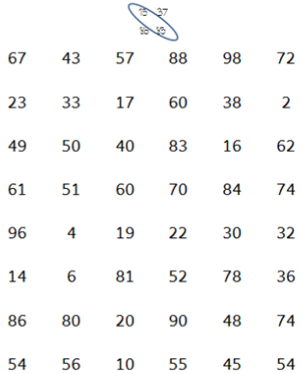 Calcul automatisé : 62 + …. = 100    	         445 + …… = 1 000           5 547  -…… = 1 000 	714 + ……. = 1 000       147 - …… = 100               1 574 - …….. = 1 000	98 + …. = 100                63 +……. = 100                18 + …….. = 100	17 + 23 +…… = 100      32 + …… = 100                429 + …….. = 1 00038 + ……… = 100          ……. + 41 = 100               ……. + 656 = 1 000351 + …… = 1 000         …….+ 957 = 1 000           44 + ……. = 1001 252 - ……. = 1 000       127 - …….. = 100Problème : …………………………………………………………………..Calcul réfléchi : Qui est l’intrus ?Pour chaque carte, il faut retrouver les paires de nombre qui permettent d’atteindre le nombre cible. 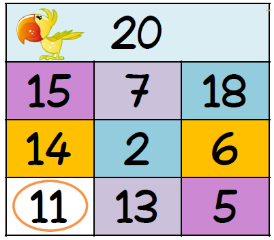 L’intrus est le nombre restant.Exemple :  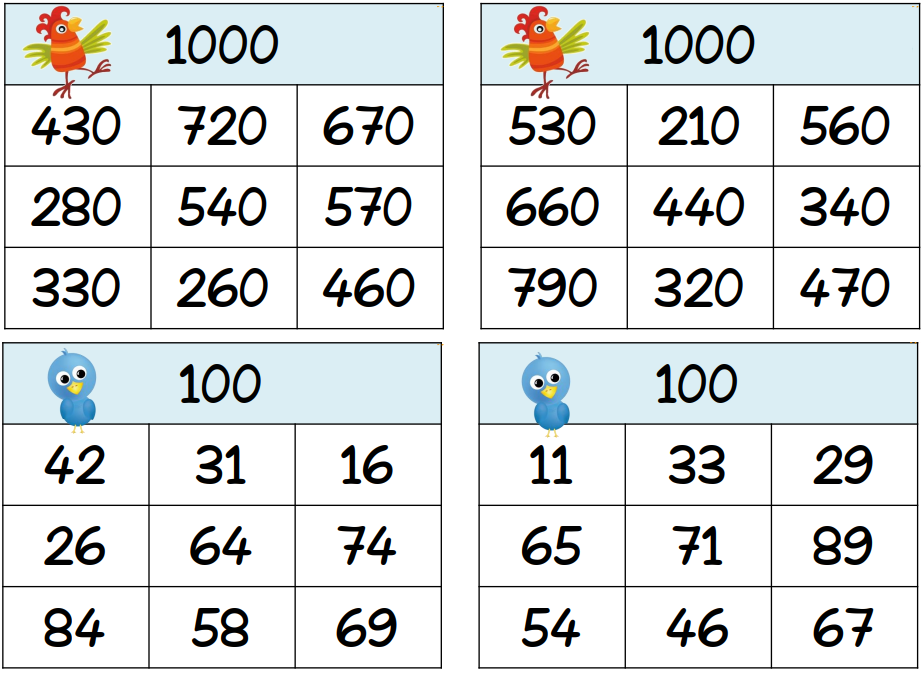 Problème : ……………………………………………………………………..Clap : Echauffement : Complète le tableau.Calcul automatisé : Donne le double des nombres :25  ………… 	228  ………… 	89  ……… 	356  …….57  ………… 	Donne la moitié des nombres :84  ………… 	144  ………… 	500  ………… 	360  ……….64  ………… 	Donne le triple des nombres :1 000  ……… 	145  ………… 	220  ………… 	70  ……….27  ………… 	Donne le tiers des nombres :18  ………… 	81  ………… 	75  ………… 	270  ……….930  ………… 	 Problème : …………………………………………………………………..Calcul réfléchi : Compte mystérieuxPlace bien les parenthèses : 99 + 1 x 2 - 100 + 10 = 110 Retrouve les signes effacés : (50 …… 2) ……. (9 …….. 2) = 82 Problème : ……………………………………………………………………..Clap :Echauffement : Complète le tableau.Calcul automatisé : 74 + …. = 100    	         378 + …… = 1 000           1 459  -…… = 1 000 	225 - …… = 100Donne le double des nombres :71  ………… 	282  ………… 	98  ……… 	620  ……	Donne la moitié des nombres :50  ………… 	630  ………… 	400  ………… 	900  ……….Donne le triple des nombres :2 000  ……… 	147  ………… 	228  ………… 	72  ……….Donne le tiers des nombres :27  ………… 	72  ………… 	45  ………… 	210  ……….Problème : …………………………………………………………………..Calcul réfléchi : Compte mystérieuxChoisis l’égalité qui convient. [(22 + 2) : 2] – 2 = 10      ou      (22 + 2 ) : (2 – 2) = 10Comment faire 132 avec 2, 11 et 24 ? Mets les signes et les parenthèses :                                        24 …….. 2 ……….. 11 = 132Problème : ……………………………………………………………………..Clap :Evaluation :Calcul automatisé : 48 + …. = 100    	         547 + …… = 1 000           1 487 -…… = 1 000 	284 - …… = 100Donne le double des nombres :84  ………… 	378  ………… 	55  ……… 	78  ……	Donne la moitié des nombres :52  ………… 	632  ………… 	440  ………… 	980  ……….Donne le triple des nombres :5 000  ……… 	212  ………… 	124  ………… 	150  ……….Donne le tiers des nombres :36  ………… 	75  ………… 	18  ………… 	999  ……….Problème : …………………………………………………………………..Problème : …………………………………………………………………..Problème : ……………………………………………………………………..Clap :Evaluation :Calcul automatisé : 48 + …. = 100    	         547 + …… = 1 000           1 487 -…… = 1 000 	284 - …… = 100Donne le double des nombres :84  ………… 	378  ………… 	55  ……… 	78  ……	Donne la moitié des nombres :52  ………… 	632  ………… 	440  ………… 	980  ……….Donne le triple des nombres :5 000  ……… 	212  ………… 	124  ………… 	150  ……….Donne le tiers des nombres :36  ………… 	75  ………… 	18  ………… 	999  ……….Problème : …………………………………………………………………..Problème : …………………………………………………………………..Problème : ……………………………………………………………………..Clap :Echauffement : Colorie la bonne réponse.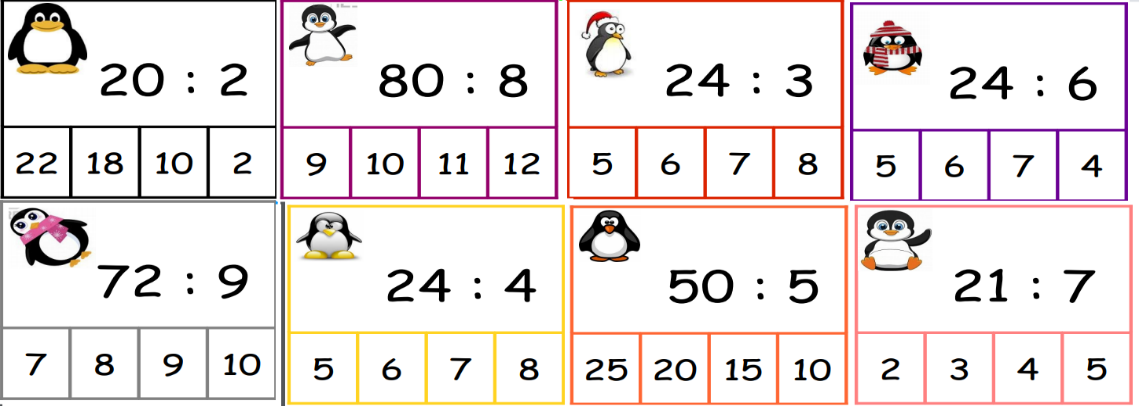 Calcul automatisé : 32 : 4 = ……….      56 : 7 = ………	       ……… = 27 : 3 	……… = 5 : 1 ……… = 6 : 2         35 : 7 = ……….       48 : 8 = ……..	……… = 28 : 436 : 6 =………..      ……… = 27 : 9 	       20 : 10 = ……..	18 : 3 = ……..	……… = 7 : 1         42 : 6 = ………	       24 : 6 =……..	45 : 9 = ……..	15 : 5 = ……….      24 : 4 = ……….	       16 : 4  = ……..	80 : 8 = ……..Problème : …………………………………………………………………..Calcul réfléchi : Compte mystérieux Je pense à un nombre. Je le divise par 8 et j’ajoute 4. Je trouve 11. A quel nombre ai-je pensé ? (……. : 8 ) + 4 = 11  Par quoi diviser 81 pour trouver 9 :..……………………………………..Problème : ……………………………………………………………………..Clap :Echauffement : Colorie la bonne réponse.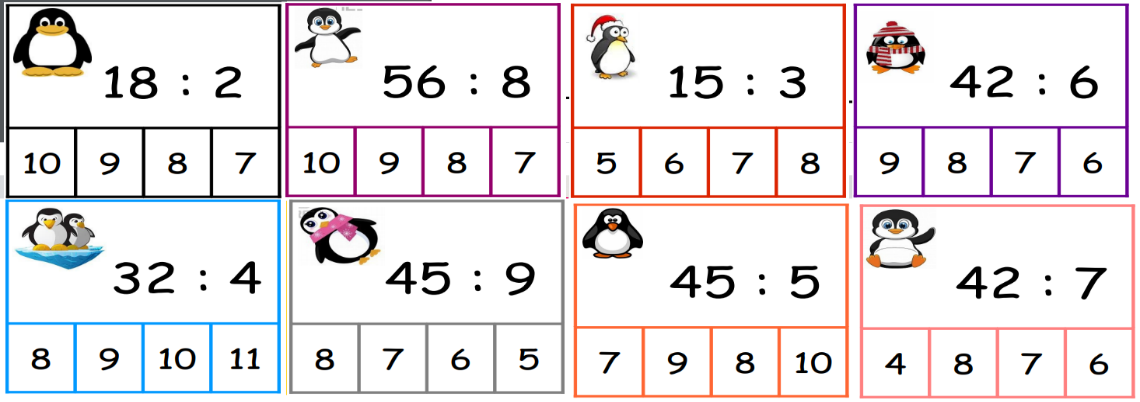 Calcul automatisé : 32 : 8 = ……….      54 : 6 = ………	       ……… = 27 : 9 	……… = 25 : 5 ……… = 6 : 3         35 : 5 = ……….       72 : 8 = ……..	……… = 28 : 748 : 6 =………..      ……… = 27 : 3 	       20 : 2 = ……..	18 : 6 = ……..	……… = 14 : 2       42 : 7 = ………	       24 : 4 =……..	45 : 5 = …..…15 : 3 = ……….      24 : 6 = ……….	       40 : 4  = ……..	80 : 10 = ……..Problème : ……………………………………………………………………..Calcul réfléchi : Compte mystérieux Je pense à un nombre. Je le divise par 9 et j’ajoute 5. Je trouve 13. A quel nombre ai-je pensé ? (……. : 9 ) + 5 = 13 Par quoi diviser 56 pour trouver 7 :..……………………………………..Problème : …………………………………………………………………..Clap :Echauffement : Colorie la bonne réponse.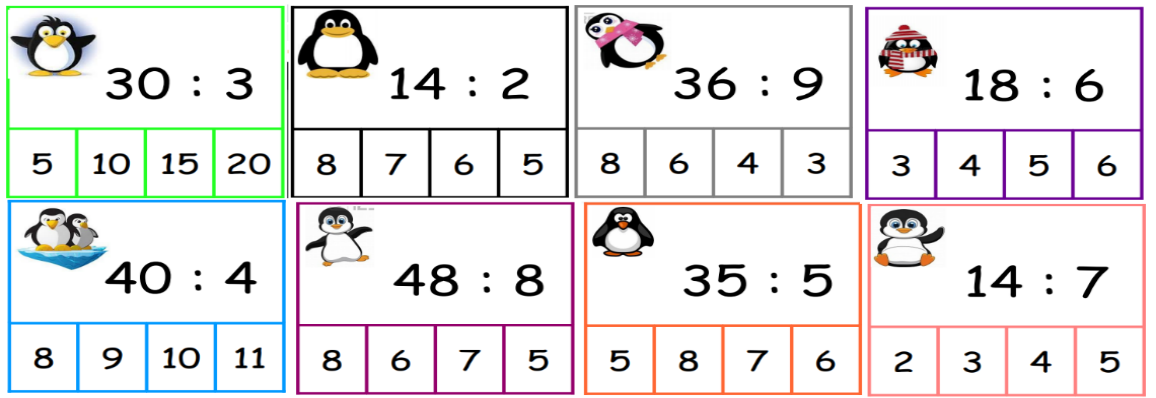 Calcul automatisé : 36 : 4 = ……….      21 : 7 = ………	       ……… = 35 : 5 	……… = 9 : 1 ……… = 16 : 2       14 : 7 = ……….       63 : 9 = ……..	……… = 27 : 954 : 6 =………..      ……… = 81 : 9 	       60 : 10 = ……..	21 : 3 = ……..	……… = 70 : 10     72 : 8 = ………	       56 : 7 =……..	50 : 10 = ……	30 : 6 = ……….      90 : 10 = …….	       8 : 4  = ……..	10 : 1 = ……..Problème : …………………………………………………………………..Calcul réfléchi : Compte mystérieux Je pense à un nombre. Je le divise par 7 et j’ajoute 2. Je trouve 11. A quel nombre ai-je pensé ? (……. : 7 ) + 2 = 11  Par quoi diviser 63 pour trouver 7 :..……………………………………..Problème : ……………………………………………………………………..Clap :Echauffement : Colorie la bonne réponse.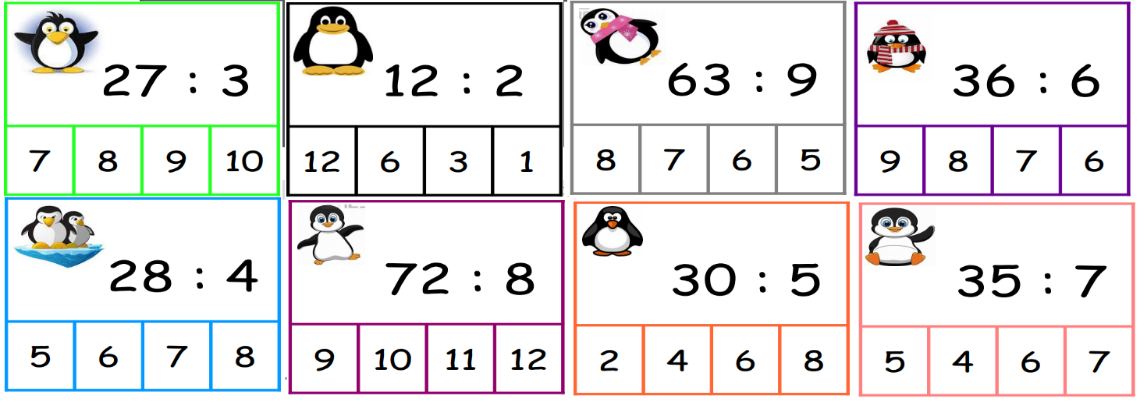 Calcul automatisé : 36 : 9 = ……….      21 : 3 = ………	       ……… = 35 : 7 	……… = 9 : 9 ……… = 16 : 8       14 : 2 = ……….       63 : 7 = ……..	……… = 27 : 354 : 9 =………..      ……… = 81 : 9 	       60 : 6 = ……..	21 : 7 = ……..	……… = 70 : 7       72 : 9 = ………	       54 : 6 =……..	50 : 5 = ……..	30 : 5 = ……….      90 : 9 = …….	       8 : 2  = ……..	10 : 10 = ……..Problème : …………………………………………………………………..Calcul réfléchi : Compte mystérieux Je pense à un nombre. Je le divise par 5 et j’ajoute 2. Je trouve 7. A quel nombre ai-je pensé ? (……. : 5 ) + 2 = 7  Par quoi diviser 28 pour trouver 7 :..……………………………………..Problème : ……………………………………………………………………..Clap :Echauffement : Retrouve les divisions cachées comme dans l’exemple.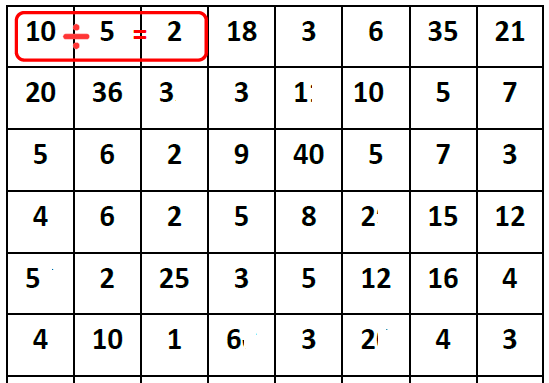 Calcul automatisé : 8 : 4 = ……….         54 : 9 = ………	       ……… = 12 : 3 	……… = 8 : 1 ……… = 10 : 2        42 : 7 = ……….       40 : 8 = ……..	……… = 81 : 930 : 6 =………..      ……… = 18 : 9 	       30 : 10 = ……..	15 : 3 = ……..	……… = 6 : 1         24 : 6 = ………	       48 : 6 =……..	54 : 6 = ……..	20 : 5 = ……….      32 : 4 = ……….	       4 : 4  = ……..	48 : 8 = ……..Problème : …………………………………………………………………..Calcul réfléchi : Compte mystérieux Je pense à un nombre. Je le divise par 4 et j’ajoute 3. Je trouve 7. A quel nombre ai-je pensé ? (……. : 4 ) + 3 = 7  Par quoi diviser 48 pour trouver 6 :..……………………………………..Problème : ……………………………………………………………………..Clap :Echauffement : Retrouve les divisions cachées.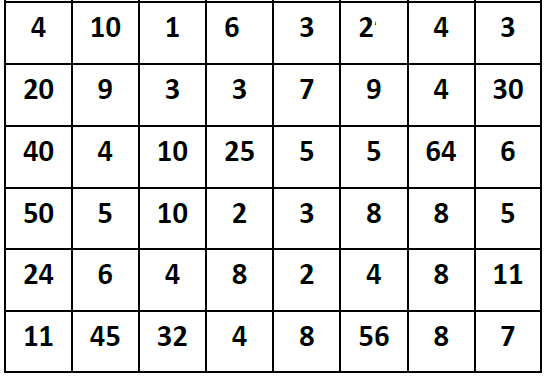 Calcul automatisé : 8 : 2 = ……….         54 : 6 = ………	       ……… = 12 : 4 	……… = 8 : 8 ……… = 10 : 5        42 : 6 = ……….      40 : 5 = ……..	……… = 72 : 930 : 5 =………..      ……… = 18 : 2 	       30 : 3 = ……..	15 : 5 = ……..	……… = 6 : 6        24 : 4 = ………	       48 : 8 =……..	54 : 9 = ……..	20 : 4 = ……….      32 : 8 = ……….	       4 : 1  = ……..	48 : 6 = ……..Problème : ……………………………………………………………………..Calcul réfléchi : Compte mystérieux Je pense à un nombre. Je le divise par 6 et j’ajoute 5. Je trouve 11. A quel nombre ai-je pensé ? (……. : 6 ) + 5 = 11 Par quoi diviser 72 pour trouver 8 :..……………………………………..Problème : …………………………………………………………………..Clap :Echauffement : Retrouve les divisions cachées.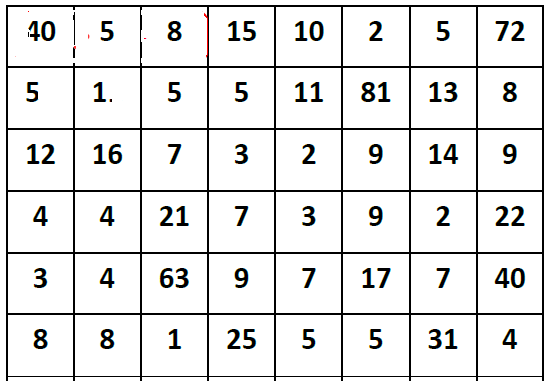 Calcul automatisé : 25 : 5 = ……….     12 : 2 = ………	       ……… = 72 : 9 	……… = 2 : 1 ……… = 64 : 8      54 : 6 = ……….        24 : 8 = ……..	……… = 21 : 781 : 9 =………..      ……… = 36 : 6 	       49 : 7 = ……..	32 : 8 = ……..	……… = 24 : 6      90 : 10 = ………	       9 : 3 =……..	36 : 4 = ……	72 : 8 = ……….     56 : 8 = …….	       35 : 5  = ……..	16 : 4 = ……..Problème : …………………………………………………………………..Calcul réfléchi : Compte mystérieux Je pense à un nombre. Je le divise par 4 et j’ajoute 2. Je trouve 8. A quel nombre ai-je pensé ? (……. : 4 ) + 2 = 8  Par quoi diviser 9 pour trouver 3 :..……………………………………..Problème : ……………………………………………………………………..Clap :Evaluation :Calcul automatisé : 7 : 1 = ……….        36 : 6 = ………	       ……… = 56 : 8 	……… = 3 : 1 ……… = 81 : 9       54 : 6 = ……….       45 : 5 = ……..	……… = 12 : 632 : 8 =………..      ……… = 30 : 5 	       36 : 9 = ……..	63 : 7 = ……..	……… = 60 : 6       6 : 3 = ………	       40 : 5 =……..	50 : 10 = ……..42 : 7 = ……….      27 : 3 = …….	       49 : 7  = ……..	10 : 1 = ……..Problème : …………………………………………………………………..Problème : …………………………………………………………………..Problème : ……………………………………………………………………..Clap :Evaluation :Calcul automatisé : 7 : 1 = ……….        36 : 6 = ………	       ……… = 56 : 8 	……… = 3 : 1 ……… = 81 : 9       54 : 6 = ……….       45 : 5 = ……..	……… = 12 : 632 : 8 =………..      ……… = 30 : 5 	       36 : 9 = ……..	63 : 7 = ……..	……… = 60 : 6       6 : 3 = ………	       40 : 5 =……..	50 : 10 = ……..42 : 7 = ……….      27 : 3 = …….	       49 : 7  = ……..	10 : 1 = ……..Problème : …………………………………………………………………..Problème : …………………………………………………………………..Problème : ……………………………………………………………………..Clap :Echauffement : Complète.Calcul automatisé : 106 x 50 = ……	224 x 50 = ……   	808 x 50 = ……	380 x 50 = …….416 x 50 = …..	154 x 50 = ……	858 x 50 = ……	756 x 50 = ……...688 x 50 = …….	208 x 50 = ….       744 x 50 = …..	684 x 50 = …….682 x 50 = ……	634 x 50 = ……	200 x 50 = …….	392 x 50 = ……624 x 50 = ……	922 x 50 = ……    150 x 50 = ……	844 x 50 = ……..Problème : …………………………………………………………………..Calcul réfléchi : Comptes mystérieux  Je pense à un nombre, je le divise par 2 et je le multiplie par 100 et j’obtiens 10 800. Je pense à quel nombre ? …………………………………Je pense à un nombre, je le multiplie par 50 et j’obtiens 7 500. Je pense à quel nombre ? …………………………………………………………..Problème : ……………………………………………………………………..Clap : Echauffement : Complète.Calcul automatisé : 108 x 25 = ……	224 x 25 = ……   	808 x 25 = ……	380 x 25 = …….416 x 25 = …..	460 x 25 = ……	880 x 25 = ……	756 x 25 = ……...888 x 25 = …….	208 x 25 = ….       844 x 25 = …..	684 x 25 = …….484 x 25 = ……	640 x 25 = ……	200 x 25 = …….	392 x 25 = ……624 x 25 = ……	940 x 25 = ……    160 x 25 = ……	444 x 25 = ……..Problème : …………………………………………………………………..Calcul réfléchi : Comptes mystérieux  Je pense à un nombre, je le divise par 4 et je le multiplie par 100 et j’obtiens 5 000. Je pense à quel nombre ? ……………………………………Je pense à un nombre, je le multiplie par 25 et j’obtiens 11 100. Je pense à quel nombre ? …………………………………………………………..Problème : ……………………………………………………………………..Clap : Echauffement : Complète.Calcul automatisé : 108 x 50 = ……	228 x 50 = ……   	208 x 50 = ……	382 x 50 = …….432 x 50 = …..	158 x 50 = ……	888 x 50 = ……	758 x 50 = ……...788 x 50 = …….	408 x 50 = ….       484 x 25 = …..	688 x 25 = …….488 x 25 = ……	648 x 25 = ……	400 x 25 = …….	396 x 25 = ……628 x 25 = ……	948 x 25 = ……    168 x 25 = ……	448 x 25 = ……..Problème : …………………………………………………………………..Calcul réfléchi : Comptes mystérieux  Je pense à un nombre, je le divise par 2 et je le multiplie par 100 et j’obtiens 20 400. Je pense à quel nombre ? …………………………………Je pense à un nombre, je le multiplie par 25 et j’obtiens 7 500. Je pense à quel nombre ? …………………………………………………………..Problème : ……………………………………………………………………..Clap :Echauffement : Complète.Calcul automatisé : 108 x 25 = ……	228 x 25 = ……   	208 x 25 = ……	428 x 25 = …….432 x 25 = …..	160 x 25 = ……	888 x 25 = ……	780 x 25 = ……...788 x 25 = …….	408 x 25 = ….       484 x 50 = …..	688 x 50 = …….488 x 50 = ……	648 x 50 = ……	400 x 50 = …….	396 x 50 = ……628 x 50 = ……	948 x 50 = ……    168 x 50 = ……	448 x 50 = ……..Problème : …………………………………………………………………..Calcul réfléchi : Comptes mystérieux  Je pense à un nombre, je le divise par 4 et je le multiplie par 100 et j’obtiens 25 000. Je pense à quel nombre ? …………………………………Je pense à un nombre, je le multiplie par 50 et j’obtiens 11 100. Je pense à quel nombre ? …………………………………………………………..Problème : ……………………………………………………………………..Clap :Echauffement : Complète en avançant de 0,1 en 0,1.Calcul automatisé : 80,8 + 8,3 = …….	7,4 + 1,5 = ……	4,4 + 2,4 = ……	5,27 + 2,20 = ...…9,6 + 3,4 = …….	25,1 + 14,8 =……	8,6 + 8,9 = …….	5,11 + 2,14 = …...2,8 + 14,7 = …….	15,8 + 4,3 = …….	4,2 + 6,2 = …….	7,25 + 3,27 = …..61,1 + 2,2 = ……	9,1 + 10,1 = ……  25,7 + 8,1 = …….	2,72 + 2,18 = ..…6,1 + 2,6 = ……	4,3 + 2,6 = ……    7,17 + 3,17 = ..….	7,2 + 3,3 = .…Problème : …………………………………………………………………..Calcul réfléchi : Comptes mystérieuxTrouve les nombres mystères.                              + 5 = 9,8                      1 +                 = 10,6                                                          + 10 = 12,95 pour aller à 5,8 ? ……….7 pour aller à 8,8 ? ………..Problème : ……………………………………………………………………..Clap : Echauffement : Complète en avançant de 0,02 en 0,02.Calcul automatisé : 80,8 – 8,3 = …….	7,46 – 1,21 = ……	46,4 – 24,1 =…….	5,79 – 2,19 =……9,6 – 3,4 = …….	25,1 – 14,1 = ……	8,4 – 8,1 = …….	5,6 – 2,4 = …...6,8 – 4,7 = …….	15,8 – 4,3 = …….	44,2 – 6,2 = …….	7,9 – 3,2 = ……6,2 – 2,2 = ……	8,91 – 1,01 = ……2,57 – 1,27 =…….	27,9 – 23,8 =……6,9 – 2,6 = ……	4,3 – 2,2 = ……    7,7 – 3,7 = …….	4,2 – 3,1 = ……Problème : …………………………………………………………………..Calcul réfléchi : Comptes mystérieux Trouve les nombres mystères.         9 +               = 10,4                                                 + 1 = 3,9                                        2 +                = 6,17 pour aller à 7,1 ? ……….7 pour aller à 10,6 ? ……….Problème : …………………………………………………………………..Clap :Echauffement : Complète en avançant de 0,2 en 0,2.Calcul automatisé : 8,8 – 3,8 = …….	6,7 – 2,5 = ……	4,4 – 1,4 = …….	7,6 – 2,1 =……6,9 – 4,3 = …….	2,5 – 1,4 = ……	4,8 – 2,1 = …….	5,26 – 4,21 = …...8,62 – 7,41 = …….	8,51 – 0,48 =…….	4,4 + 2,6 = …….	7,72 + 3,72 = …..11,6 + 9,2 = ……	19,8 + 10,1 = ..…. 75,2 + 5,1 = …...	4,7 + 2,8 = …..91,6 + 3,6 = ……	3,24 + 2,22 = ……75,7 + 4,7 = …...	4,2 + 3,3 = …..Problème : …………………………………………………………………..Calcul réfléchi : Comptes mystérieuxTrouve les nombres mystères. 6 pour aller à 6,2 ? …….0,4 + 2,6 + 1,5 + 0,5 = …………….     1,1 + 3,8 + 2,2 + 0,9 = …………….Problème : ……………………………………………………………………..Clap :Echauffement : Complète en avançant de 0,04 en 0,04.Calcul automatisé : 8,8 + 3,8 = …….	6,7 + 2,1 = ……	4,4 + 1,4 = …...	7,6 + 2,1 = …..6,9 + 4 = …….	2,51 + 1,48 = ……	4,8 + 7,1 = …….	5,16 + 4,21 = …...8,2 + 7,1 = …….	8,1 + 4,8 = …….   24,4 – 2,2 = …….	7,72 – 3,72 =……11,6 – 9,2 = ……	1,8 – 1,1 = …….   75,2 – 5,1 = …….	2,7 – 2,3 = ……9,6 – 3,6 = ……	32,4 – 22,2 = …… 75,7 – 4,7 =…….	4,6 – 3,3 = ……Problème : …………………………………………………………………..Calcul réfléchi : Comptes mystérieux Trouve les nombres mystères. 9 pour aller à 11,6 ? ………………1,36 + 2,54 + 3,64 + 0,46 = ………… 1,79 + 1,25 + 3,21 + 2,25 = …….….Problème : …………………………………………………………………..Clap :Echauffement : Complète.Calcul automatisé : 128 x 50 = ……	248 x 50 = ……   	268 x 50 = ……	362 x 50 = …….442 x 50 = …..	148 x 50 = ……	868 x 50 = ……	748 x 50 = ……...768 x 50 = …….	448 x 50 = ….       444 x 25 = …..	888 x 25 = …….468 x 25 = ……	688 x 25 = ……	440 x 25 = …….	368 x 25 = ……668 x 25 = ……	968 x 25 = ……    188 x 25 = ……	268 x 25 = ……..Problème : …………………………………………………………………..Calcul réfléchi : Comptes mystérieux  Je pense à un nombre, je le divise par 2 et je le multiplie par 100 et j’obtiens 2 200. Je pense à quel nombre ? …………………………………Je pense à un nombre, je le multiplie par 25 et j’obtiens 2 200. Je pense à quel nombre ? …………………………………………………………..Problème : ……………………………………………………………………..Clap : Echauffement : Complète.Calcul automatisé : 308 x 25 = ……	428 x 25 = ……   	408 x 25 = ……	628 x 25 = …….632 x 25 = …..	360 x 25 = ……	1 088 x 25 = ……	980 x 25 = ……...988 x 25 = …….	608 x 25 = ….       684 x 50 = …..	888 x 50 = …….688 x 50 = ……	848 x 50 = ……	600 x 50 = …….	496 x 50 = ……828 x 50 = ……	1 048 x 50 = ……  368 x 50 = ……	648 x 50 = ……..Problème : …………………………………………………………………..Calcul réfléchi : Comptes mystérieux  Je pense à un nombre, je le divise par 4 et je le multiplie par 100 et j’obtiens 15 000. Je pense à quel nombre ? …………………………………Je pense à un nombre, je le multiplie par 50 et j’obtiens 20 400. Je pense à quel nombre ? …………………………………………………………..Problème : ……………………………………………………………………..Clap :Echauffement : Complète en avançant de 0,3 en 0,3.Calcul automatisé : 7,8 – 4,8 = …….	7,7 – 2,5 = ……	5,4 – 1,4 = …….	8,6 – 2,1 =……7,9 – 5,3 = …….	3,5 – 1,4 = ……	5,8 – 2,1 = …….	6,26 – 4,21 = …...9,62 – 7,41 = …….	9,51 – 0,48 =…….	5,4 + 2,6 = …….	8,72 + 3,72 = …..12,6 + 9,2 = ……	20,8 + 10,1 = ..…. 76,2 + 5,1 = …...	5,7 + 2,8 = …..92,6 + 3,6 = ……	4,24 + 2,22 = ……76,7 + 4,7 = …...	4,2 + 3,3 = …..Problème : …………………………………………………………………..Calcul réfléchi : Comptes mystérieuxTrouve les nombres mystères. 6,2 pour aller à 8 ? …….0,5 + 2,5 + 1,4 + 0,6 = …………….     1,2 + 3,9 + 2,1 + 0,8 = …………….Problème : ……………………………………………………………………..Clap :Evaluation :Calcul automatisé : 142 x 50 = …..	48 x 50 = ……	568 x 50 = ……	548 x 50 = ……...368 x 50 = …….	148 x 50 = ….       144 x 25 = …..	588 x 25 = …….168 x 25 = ……	388 x 25 = ……	2,8 – 2,1 = …….	5,36 – 4,21 = …...7,62 – 7,41 = …….	6,51 – 0,48 =…….	2,4 + 2,6 = …….	9,72 + 3,72 = …..9,6 + 9,2 = ……	17,8 + 10,1 = ..…. 71,2 + 5,1 = …...	7,7 + 2,8 = …..Problème : …………………………………………………………………..Problème : …………………………………………………………………..Problème : ……………………………………………………………………..Clap :Echauffement : Complète le tableau.Calcul automatisé : 2,71 x 10 = ……	4,9 x 1 000 = …	3,3 x 100 = ……..	58,9 x 10 = …….40 x 1 000 = …….	50,2 x 100 =…..	8,1 x 100 = ….	8,9 x 10 = …….2,5 x 100 = …..	5,6 x 1 000 = ….	84 x 100 = …..	9,72 x 10 = …….0,2 x 100 = ……	0,7 x 1 000 = …..	4,2 x 10 = …..	1,64 x 10 = …….90,8 x 1 000 = …..	3,47 x 10 = ……	2,45 x 10 = …….	14,5 x 100 = ……Problème : …………………………………………………………………..Calcul réfléchi : Retrouve le nombre manquant : 10, 100, 1 00040,4 x ……….. = 4 040	6,5 x ………. = 650     	8,05 x ..…..= 80520,9 x ………... = 2 090      6,1 x ……… = 6 100  	1,4 x ……..= 1 4000,36 x …………. = 360       6,7 x ……….. = 670		8,8 x ……. = 8 80020,3 x ……….. = 20 300Problème : ……………………………………………………………………..Clap : Echauffement : Complète le tableau.Calcul automatisé : 75 x 0,1 = ……    4 900 x 0,001 = …… 12 x 0,01 = …      260 x 0,01 =…...3,5 x 0,1 = …….  8 900 x 0,001 = …..   800 x 0,1 = …..    6 400 x 0,01 =…..71 x 0,1 =…….    970 x 0,01  = ……	 4 x 0,1 = ……      5,1 x 0,01 =..…360 x 0,01 = ….   9 000 x 0,001 =……. 400 x 0,01 = …     2,5 x 0,1 =……420 x 0,01 = …   580 x 0,1 =…….         300 x 0,1 = …..    5 800 x 0,01 =…..Problème : ……………………………………………………………………..Calcul réfléchi : Retrouve le nombre manquant : 0,1, 0,01, 0,001880 x …… = 88		63 000 x ……… = 63		20 000 x ….. = 200800 x …….. = 8		609 000 x ……..= 609	520 x…….. = 52	807 000 x ……… = 807	600 x ……. = 60		25 000 x ……. = 2507 400 x ……. = 740		Problème : …………………………………………………………………..Clap :Echauffement : Complète.Calcul automatisé : 3,2 x 10 = ……	5,6 x 1 000 = ……	18,2 x 0,1 = …	33 x 100 = …..780 x 0,1 = ……	51,2 x 1 000 =……	230 x 0,1 =……	540 000 x 0,001 =...8 250 x 0,01 = …	6,7 x 10 = ….	25 x 100 = …..	4 250 x 0,001=…...0,82 x 100 = …	372 x 0,1 = ……	510 x 1 000 = ….	89 x 10 = …….451 x 0,1 = ….	27 231 x 0,001 = …	41 x 0,01 = …..	5 810 x 0,1 = ……Problème : ……………………………………………………………………..Calcul réfléchi : Remplace par 10, 100, 1000, 0,1, 0,01, 0,00125 000 x…….= 250		7 400 x ……. = 74 000		32 x …… = 3 20015 000 x ……… = 15	410 x ………= 41 000		380 x …… = 3895 x …….. = 95 000	69 x …….. = 690			1 000 x…… = 142 100 x …….. = 421Problème : ……………………………………………………………………..Clap :Echauffement : Complète le cercle en multipliant le chiffre au centre par l'anneau central pour obtenir les chiffres extérieurs.Calcul automatisé : 3,2 x 10 = ……	6,9 x 1 000 = ……	41 x 0,01 =…..		85 x 100 = ……4,4 x 100 = …..	67 000 x 0,001 = ….5 800 x 0,1 =……		471 x 1 000 =…..20 x 0,1 = …..	1 500 x 0,1 = ….	580 x 10 =…….		606 x 100 =…….324 x 0,01 = …	8 004 x 0,01 =…	620 x 100 = …..		4 700 x 0,1 = …0,82 x 100 = …..	6,23 x 10 = …….	57 000 x 0,001 =….	701 x 0,01 =…Problème : ……………………………………………………………………..Calcul réfléchi : Colorie en rouge les nombres divisibles par 10, en vert les nombres divisibles par 100, en bleu les nombres divisibles par 1 000.450 - 2 890 - 52 000 - 5 600 - 598 000 - 270 - 2 260 - 584 000 - 2 000 - 1 500 Problème : …………………………………………………………………..Clap :Echauffement : Complète le tableau.Calcul automatisé : 3,71 x 10 = ……	5,9 x 1 000 = …	5,3 x 100 = ……..	68,9 x 10 = …….50 x 1 000 = …….	40,2 x 100 =…..	4,1 x 100 = ….	4,9 x 10 = …….6,5 x 100 = …..	3,6 x 1 000 = ….	8 x 0,1 = ……       4,1 x 0,01 =..…760 x 0,01 = ….       4 000 x 0,001 =….     900 x 0,01 = …      1,5 x 0,1 =……820 x 0,01 = …        570 x 0,1 =…….   200 x 0,1 = …..     6 800 x 0,01 =…..Problème : …………………………………………………………………..Calcul réfléchi : Retrouve le nombre manquant : 10, 100, 1 00030,4 x ……….. = 3 040	6,3 x ………. = 630     	4,05 x ..…..= 40560,9 x ………... = 6 090      8,1 x ……… = 8 100  	2,4 x ……..= 2 4001,36 x …………. = 1 360    6,5 x ……….. = 650		8,4 x ……. = 8 40040,3 x ……….. = 40 300Problème : ……………………………………………………………………..Clap : Echauffement : Complète le tableau.Calcul automatisé : 76 x 0,1 = ……    4 500 x 0,001 = …… 14 x 0,01 = …      270 x 0,01 =…...3,4 x 0,1 = …….  8 700 x 0,001 = …..   900 x 0,1 =……..  6 500 x 0,01 =…..73 x 0,1 =…….    960 x 0,01  = ……	 84 x 100 = …..	9,82 x 10 = …….0,8 x 100 = ……   0,8 x 1 000 = …..	4,3 x 10 = …..	1,74 x 10 = …….90,4 x 1 000 = …..3,77 x 10 = ……	2,55 x 10 = …….	17,5 x 100 = ……Problème : ……………………………………………………………………..Calcul réfléchi : Retrouve le nombre manquant : 0,1, 0,01, 0,001890 x …… = 89		65 000 x ……… = 65		80 000 x…….. = 800860 x …….. = 8,6		909 000 x ……..= 909	720 x…….. = 72	803 000 x ……… = 803	700 x ……. = 70		15 000 x ……. = 1507 600 x ……. = 760		Problème : …………………………………………………………………..Clap :Echauffement : Complète.Calcul automatisé : 7,2 x 10 = ……	6,6 x 1 000 = ……	95,2 x 0,1 = …	93 x 100 = …..980 x 0,1 = ……	31,2 x 1 000 =……	280 x 0,1 =……	550 000 x 0,001 =...1 250 x 0,01 = …	9,7 x 10 = ….	27 x 100 = …..	9 250 x 0,001=…...8,82 x 100 = …	472 x 0,1 = ……	810 x 1 000 = ….	79 x 10 = …….751 x 0,1 = ….	57 231 x 0,001 = …	91 x 0,01 = …..	6 810 x 0,1 = ……Problème : ……………………………………………………………………..Calcul réfléchi : Remplace par 10, 100, 1000, 0,1, 0,01, 0,00132 000 x…….= 320		9 400 x ……. = 94 000		72 x …… = 7 20075 000 x ……… = 75	810 x ………= 81 000		480 x …… = 4865 x …….. = 65 000	99 x …….. = 990			8 000 x…… = 832 100 x …….. = 321Problème : ……………………………………………………………………..Clap :Evaluation : Calcul automatisé : 7,2 x 10 = ……	7,9 x 1 000 = ……	 81 x 0,01 =…..		55 x 100 = ……8,4 x 100 = …..	97 000 x 0,001 = ….6 800 x 0,1 =……		571 x 1 000 =…..60 x 0,1 = …..	4 500 x 0,1 = ….	680 x 10 =…….		706 x 100 =…….924 x 0,01 = …	3 004 x 0,01 =…	720 x 100 = …..		6 700 x 0,1 = …8,82 x 100 = …..	9,23 x 10 = …….	587 000 x 0,001 =…     .401 x 0,01 =…Problème : ……………………………………………………………………..Problème : …………………………………………………………………..Problème : …………………………………………………………………..Clap :Echauffement : Colorie de la même couleur les paires de nombres dont la somme est égale à 20.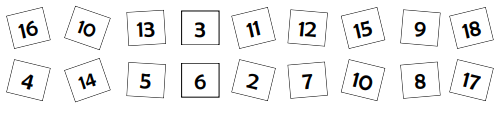 Calcul automatisé : 12 – 5 = ……..        18 – 15 = …….    18 – 4 = …….         17 – 11 = …….15 – 6 = ……..        13 – 6 = ………   18 – 6 = …….         16 – 5 = ………16 – 14 = …….       12 – 9 = ………   17 – 12 = ……..      19 – 4 = ……… 17 – 7 = ………      18 – 13 = ……..   13 – 10 = …….       14 – 5 = ………16 – 13 = ……..      19 – 6 = ………   19 – 16 = ……..      14 – 9 = ………Problème : …………………………………………………………………..Calcul réfléchi : Comptes mystérieuxChoisis l’égalité qui convient.                                              31 – (7- 6) = 30 ou (31 – 7) – 6 = 30 Remets deux nombres à leur place :                                       51, 49, 7, 6, 3  ……… -………= 43Problème : ……………………………………………………………………..Clap : Echauffement : Complète la case vide de chaque groupe, de manièreà ce que le nombre du haut soit la somme des deux nombres du bas.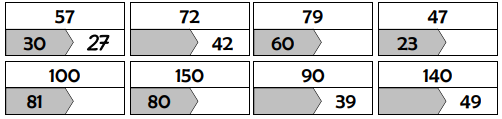 Calcul automatisé : 42 - 25 =  ………    25 - 23 = ……..   72 – 22 = ……….  127 – 97 = ……..80 - 47 = ……….    87 - 13 = ……..   97 – 16 = ……….  160 – 98 = ……..77 - 13 = ……….    87 - 23 = ……..   53 – 40 = ……….   45 – 29 = ……..69 - 50 = ……….    87 - 50 = ……..   73 – 14 = ……….   75 – 57 = …….47 - 33 = ……….    99 - 90 = ……..    46 – 9 = ………..   32 – 17 = ……..Problème : …………………………………………………………………..Calcul réfléchi : Comptes mystérieux Place bien les parenthèses 210 - 20 + 140 - 30 = 300Pour faire 0, utilise tous ces nombres mais une seule fois : 2, 5, 10, 30………………………………………………………………………………..Problème : ……………………………………………………………………..Clap :Echauffement : Complète la case vide de chaque groupe, de manièreà ce que le nombre du haut soit la somme des deux nombres du bas.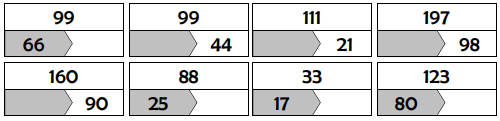 Calcul automatisé : 41 – 14 = ……….   99 - 99 = ……..    46 – 29 = ………   59 – 13 = ………92 - 90 = ………..  97 - 33 = ………   91 – 51 = ………   83 – 57 = ………85 - 85 = ………..  66 - 43 = ………   90 – 45 = ………   67 – 28 = ………242 - 125 =  ……    325 - 223 = …..   872 – 422 = …….  327 – 297 = ……..780 - 547 = …….    687 - 413 = …..   597 – 416 = …….  160 – 68 = ……..Problème : …………………………………………………………………..Calcul réfléchi : Comptes mystérieux Remets les nombres à leur place : 6 – 7 – 46  …… - (……..x…….) = 4  Remets les nombres à leur place : 6 – 17 – 19  (…….+……..) - …….. = 4 Problème : ……………………………………………………………………..Clap :Echauffement : Complète la pyramide soustractive.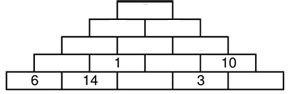 Calcul automatisé : 62 - 56 = ……….   32 - 17 = ……..    64 - 36 = ……….   75 - 58 = ……..80 - 44 = ……….   92 - 87 = ……..    84 - 45 = ……….   57 - 29 = ……..61 - 14 = ………..  83 - 68 = ……..    251 - 145 = ……..  584 - 481 = ……765 - 754 = ……..  721 - 351 = ……  916 - 614 = …….   351 - 326 = …….942 - 824 = ……..  893 - 514 =…….  665 - 649 = ……..  421 - 411 = ……..Problème : …………………………………………………………………..Calcul réfléchi : Comptes mystérieux Remets les signes – et + à leur place : 18 …. (1…8) = 9Retrouve les signes effacés : (7….6) …. (5…..4) = 4Problème : ……………………………………………………………………..Clap :Echauffement : Complète les pyramides soustractives.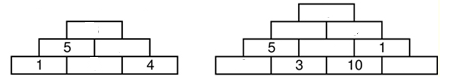 Calcul automatisé : 122 – 56 = ……..    899 – 154 = …… 48 – 44 = …….      817 – 511 = …….155 – 146 = ……..  843 – 647 = …… 93 – 67 = …….      916 – 514 = ……186 – 144 = …….   742 – 549 = …… 87 – 42 = ……..     819 – 424 =……… 817 – 714 = ………458 – 243 = …… 73 – 70 = …….      714 – 511 =………916 – 143 = ……..  215 – 146 = …… 29 – 13 = ……..     514 – 457 =………Problème : …………………………………………………………………..Calcul réfléchi : Comptes mystérieuxRemets ces signes à leur place : - et + : 30 ……. (17…….12) = 35 Choisis l’égalité qui convient : 59 – (55 + 4 ) = 0 ou (59 – 55) + 4 = 0 Problème : ……………………………………………………………………..Clap : Echauffement : Complète les pyramides soustractives.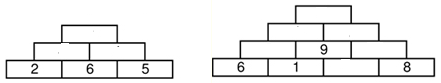 Calcul automatisé : 72 - 25 =  ………    275 - 223 = ……  92 – 22 = ……….  247 – 197 = …….90 - 47 = ……….    887 - 123 = ……  147 – 16 = ……… 460 – 298 = …….87 - 13 = ……….    887 - 253 = ……  63 – 40 = ……….  475 – 219 = ……..79 - 50 = ……….    897 - 510 = ……  83 – 14 = ……….  175 – 157 = …….57 - 33 = ……….    919 - 910 = ……  96 – 9 = ………..   342 – 127 = ……..Problème : …………………………………………………………………..Calcul réfléchi : Comptes mystérieux Quel calcul donne le nombre le plus petit ? (48-15) (77-24) (98-81) Utilise les nombres 30 – 25 et 55 pour obtenir 0 : …… ……. ……. = 0Problème : ……………………………………………………………………..Clap :Echauffement : Complète l.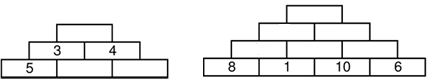 Calcul automatisé : 51 – 14 = ……….   749 - 99 = …….. 56 – 29 = ………   79 – 13 = ………102 - 90 = ……….. 297 - 33 = ……   101 – 51 = ……… 93 – 57 = ……95 - 85 = ………..   646 - 43 = ……   100 – 45 = ……… 87 – 28 = ………252 - 125 =  ……    745 - 223 = …..   972 – 422 = …….  347 – 297 = ……..880 - 547 = …….    887 - 413 = …..   697 – 416 = …….  360 – 68 = ……..Problème : …………………………………………………………………..Calcul réfléchi : Comptes mystérieux Choisis l’égalité qui convient : (235 – 210) + 5 = 20 ou 235 – (210 + 5) = 20  Retrouve la place des parenthèses effacées : 108 – 82 + 16 = 10Problème : ……………………………………………………………………..Clap :Echauffement : Complète .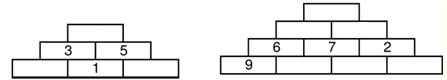 Calcul automatisé : 82 - 56 = ……….   92 - 17 = ……..    74 - 36 = ……….   85 - 58 = ……..90 - 44 = ……….   102 - 87 = ……..  74 - 45 = ……….   77 - 29 = ……..71 - 14 = ………..  93 - 68 = ……..    351 - 145 = ……..  684 - 481 = ……965 - 754 = ……..  781 - 351 = ……  1016 - 614 = ……. 751 - 326 = …….542 - 224 = ……..  993 - 514 =…….  865 - 649 = ……..  521 - 411 = ……..Problème : …………………………………………………………………..Calcul réfléchi : Comptes mystérieux Place bien les parenthèses : 87 - 15 + 12 = 60 Choisis l’égalité qui convient : 469 – (208 + 210) = 471 ou (469 – 208) + 210 = 471Problème : ……………………………………………………………………..Clap :Echauffement : Colorie en respectant le code.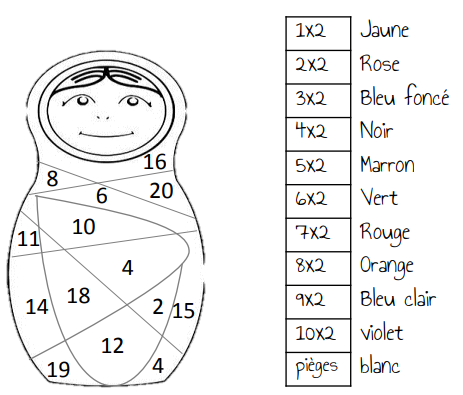 Calcul automatisé : … = 13 x 2 x 2     2 x 72 x 2 = ……     23 x 2 x 2 = …..     …… = 2 x 2 x 812 x 25 x 2 =……. 45 x 2 x 2 = ……     54 x 2 x 2 = ……	2 x 2 x 19 = …2 x 36 x 2 =……. …… = 2 x 92 x 2 	   58 x 2 x 2 = …….	2 x 57 x 2 = …41 x 2 x 2 = …… 2 x 74 x 2 = ……..    ……= 91 x 2 x 2 	…… = 2 x 49 x 2 …... = 14 x 2 x 2  2 x 24 x 2 = …….     63 x 2 x 2 =..…..	2 x 2 x 64 = …….Problème : …………………………………………………………………..Calcul réfléchi : Comptes mystérieux Regroupe intelligemment les termes pour trouver la solution :12 x 2 x 2 = ……………………………………..2 x 25 x 2 = ……………………………………..Problème : ……………………………………………………………………..Clap : Echauffement : Colorie en respectant le code.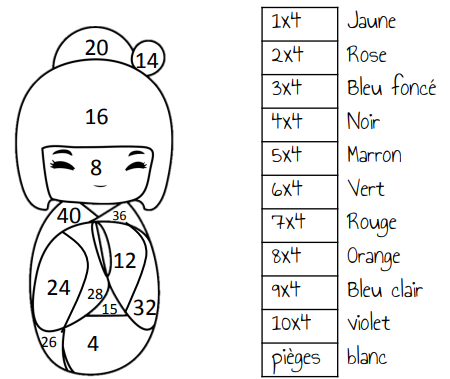 Calcul automatisé : … = 42 x 4           98 x 4 = ……          232 x 4 = …..           …… = 45 x 435 x 4 =…….       49 x 4 = ……          214 x 4 = ……	127 x 4 = …85 x 4 =…….       …… = 32 x 4 	   4 x 365 = …….	692 x 4 = …48 x 4 = ……       125 x 4 = ……..       ……= 4 x 364 	…… = 491 x 4 …... = 37 x 4         25 x 4 = …….         145 x 4 =..…..	321 x 4 = …….Problème : …………………………………………………………………..Calcul réfléchi : Comptes mystérieux Replace les parenthèses effacées : 2 + 2 x 2 = 6 Retrouve les signes effacés : ( 2 ….. 3 ) …… 4 = 20Problème : ……………………………………………………………………..Clap :Echauffement : Trouve les résultats de la table de 4 comme dans l’exemple.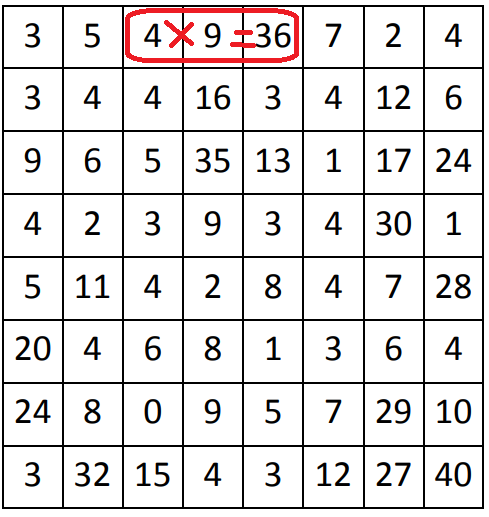 Calcul automatisé : … = 421 x 4           198 x 4 = ……       242 x 4 = …..           …… = 55 x 4351 x 4 =…….       429 x 4 = ……      234 x 4 = ……	137 x 4 = …815 x 4 =…….       …… = 352 x 4 	   4 x 375 = …….	642 x 4 = …418 x 4 = ……       225 x 4 = ……..     ……= 4 x 324 	…… = 421 x 4 …... = 317 x 4        325 x 4 = …….     155 x 4 =..…..	331 x 4 = …….Problème : …………………………………………………………………..Calcul réfléchi : Comptes mystérieux Replace les parenthèses effacées : 24 + 2 x 2 = 52 Retrouve les signes effacés : (36 ….. 31) …… 4 = 20Problème : ……………………………………………………………………..Clap :Echauffement : Complète les cibles de la table de 4.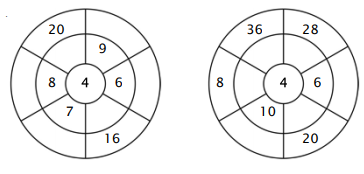 Calcul automatisé : … = 221 x 4           148 x 4 = ……       232 x 4 = …..           …… = 515 x 4151 x 4 =…….       419 x 4 = ……       434 x 4 = ……	173 x 4 = …415 x 4 =…….       …… = 252 x 4 	    4 x 512 = …….	621 x 4 = …428 x 4 = ……       254 x 4 = ……..     ……= 4 x 234 	…… = 121 x 4 …... = 117 x 4        57 x 4 = …….        355 x 4 =..…..	321 x 4 = …….Problème : …………………………………………………………………..Calcul réfléchi : Comptes mystérieux Retrouve les signes manquants : (22 … 2) … 2 = 40 Quel calcul donne le nombre le plus proche de 200 : (49 x 2) (91 x 2) (78 x 2)Problème : ……………………………………………………………………..Clap :Echauffement : Complète le tableau.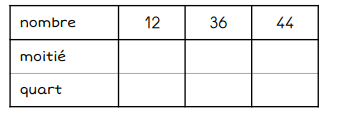 Calcul automatisé : … = 14 : 2 : 2      72 : 2 : 2 = ……       22 : 2 : 2 = …..        …… = 88 : 2 : 224 : 2 : 2 =…….  46 : 2 : 2 = ……       54 : 2 : 2 = ……	28 : 2 : 2 = …36 : 2 : 2 =…….  …… = 92 : 2 : 2	   58 : 2 : 2 = …….	62 : 2 : 2 = …42 : 2 : 2 = ……  74 : 2 : 2 = ……..      ……= 98 : 2 : 2 	…… = 50 : 2 : 2 …... = 18 : 2 : 2   44 : 2 : 2 = …….      64 : 2 : 2 =..…..	66 : 2 : 2 = …….Problème : …………………………………………………………………..Calcul réfléchi : Comptes mystérieux Comment faire 24 avec : 2, 2, 10 : …………………………………………Quel calcul donne le nombre le plus proche de 200 :(4 x 60) (49 x 4) (55 x 4)Problème : ……………………………………………………………………..Clap : Echauffement : Complète le tableau.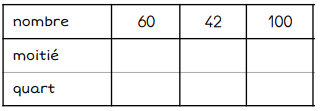 Calcul automatisé : … = 42 : 4           98 : 4 = ……            232 : 4 = …..           …… = 46 : 436 : 4 =…….       50 : 4 = ……            214 : 4 = ……	128 : 4 = …86 : 4 =…….       …… = 32 : 4 	   366 : 4 = …….	692 : 4 = …48 : 4 = ……       124 : 4 = ……..       ……= 364 : 4 	…… = 492 : 4 …... = 38 : 4         26 : 4 = …….         144 : 4 =..…..	322 : 4 = …….Problème : …………………………………………………………………..Calcul réfléchi : Comptes mystérieux Je pense à un nombre. Je le divise par 4 et j’ajoute 2. Je trouve 22.A quel nombre ai-je pensé ? (……. : 4 ) + 2 = 22Comment faire 10 avec : 4 – 5 – 8 : …………………………………………..Problème : ……………………………………………………………………..Clap :Echauffement : Complète le tableau.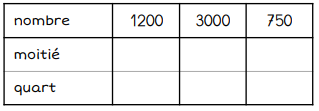 Calcul automatisé : … = 422 : 4           198 : 4 = ……         242 : 4 = …..           …… = 56 : 4352 : 4 =…….       430 : 4 = ……         234 : 4 = ……	138 : 4 = …816 : 4 =…….       …… = 353 : 4 	    376 : 4 = …….	642 : 4 = …416 : 4 = ……       224 : 4 = ……..       ……=  : 4 	…… = 420 : 4 …... = 316 : 4        324 : 4 = …….        150 : 4 =..…..	332 : 4 = …….Problème : …………………………………………………………………..Calcul réfléchi : Comptes mystérieux Je pense à un nombre, je le divise par 4 puis j’ajoute 4, je trouve 44. A quel nombre ai-je pensé au début ? (…….. : 4) + 4 = 44 Replace les signes effacés : +, : et x : (800….4) …. (3…..5) = 215Problème : ……………………………………………………………………..Clap :Echauffement : Complète le tableau.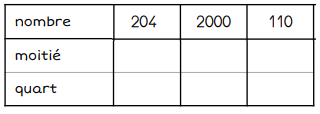 Calcul automatisé : … = 222 : 4           148 : 4 = ……        232 : 4 = …..           …… = 516 : 4152 : 4 =…….       420 : 4 = ……        434 : 4 = ……	174 : 4 = …418 : 4 =…….       …… = 252 : 4 	   512 : 4 = …….	620 : 4 = …428 : 4 = ……       254 : 4 = ……..      ……= 234 : 4 	…… = 120 : 4 …... = 118 : 4        58 : 4 = …….         350 : 4 =..…..	320 : 4 = …….Problème : …………………………………………………………………..Calcul réfléchi : Comptes mystérieux Calcule vite : 16 x 3 = ……. (16 x 12 = 192) Comment faire 20 avec 4, 10 et 8 et les signes x et : …………………………………………………………………………………Problème : ……………………………………………………………………..Clap :Echauffement : Complète la pyramide soustractive.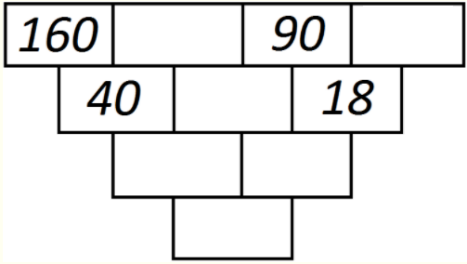 Calcul automatisé : 142 – 56 = ……..    999 – 154 = …… 88 – 44 = …….      847 – 511 = …….185 – 146 = ……..  853 – 647 = …… 63 – 57 = …….      966 – 514 = ……196 – 144 = …….   762 – 549 = …… 87 – 22 = ……..     889 – 424 =……… 827 – 714 = ………478 – 243 = …… 73 – 50 = …….      794 – 511 =………946 – 143 = ……..  235 – 146 = …… 29 – 23 = ……..     594 – 457 =………Problème : …………………………………………………………………..Calcul réfléchi : Comptes mystérieuxRemets ces signes à leur place : - et + : 50 ……. (27…….13) = 10 Choisis l’égalité qui convient : 159 – (55 + 104) = 0 ou (159 – 55) + 104 = 0 Problème : ……………………………………………………………………..Clap : Echauffement : Colorie toutes les boîtes qui sont la solution de cettetable de multiplication.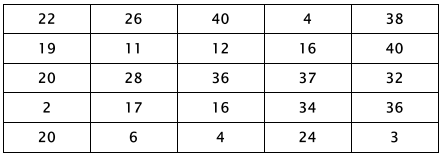 Calcul automatisé : … = 242 x 4          88 x 4 = ……          262 x 4 = …..           …… = 65 x 4315 x 4 =…….      59 x 4 = ……          234 x 4 = ……	128 x 4 = …815 x 4 =…….      …… = 32 x 4 	   4 x 325 = …….	792 x 4 = …148 x 4 = ……      225 x 4 = ……..       ……= 4 x 362 	…… = 591 x 4 …... = 137 x 4       252 x 4 = …….       345 x 4 =..…..	421 x 4 = …….Problème : …………………………………………………………………..Calcul réfléchi : Comptes mystérieux Replace les parenthèses effacées : 3 + 2 x 2 = 10  Retrouve les signes effacés : (5 ….. 3 ) …… 4 = 8Problème : ……………………………………………………………………..Clap : Echauffement : Complète le tableau.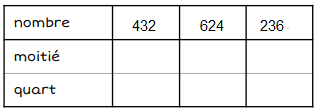 Calcul automatisé : … = 322 : 4           148 : 4 = ……         292 : 4 = …..           …… = 86 : 4652 : 4 =…….       450 : 4 = ……         274 : 4 = ……	158 : 4 = …916 : 4 =…….       …… = 362 : 4 	    386 : 4 = …….	752 : 4 = …516 : 4 = ……       324 : 4 = ……..       ……= 364 : 4 	…… = 620 : 4 …... = 816 : 4        384 : 4 = …….        164 : 4 =..…..	532 : 4 = …….Problème : …………………………………………………………………..Calcul réfléchi : Comptes mystérieux Je pense à un nombre, je le divise par 4 puis j’ajoute 4, je trouve 84. A quel nombre ai-je pensé au début ? (…….. : 4) + 4 = 84 Replace les signes effacés : -, + et : : (600….4) …. (5…..3) = 302Problème : ……………………………………………………………………..Clap :Evaluation : Calcul automatisé : 152 – 56 = ……    979 – 154 = ……   89 – 44 = …….      857 – 521 = …….195 – 146 = …..    823 – 647 = ……   65 – 57 = …….      946 – 524 = ……… = 222 x 4          148 x 4 = ……      232 x 4 = …..           …… = 16 x 4152 x 4 =…….      420 x 4 = ……      434 x 4 = ……	74 x 4 = …628 : 4 = ……       354 : 4 = ……..      ……= 434 : 4 	…… = 124 : 4 Problème : …………………………………………………………………..Problème : ……………………………………………………………………..Problème : ……………………………………………………………………..Clap :Echauffement : Ecris la fraction et précise si elle est inférieure, supérieure ou égale à 1. 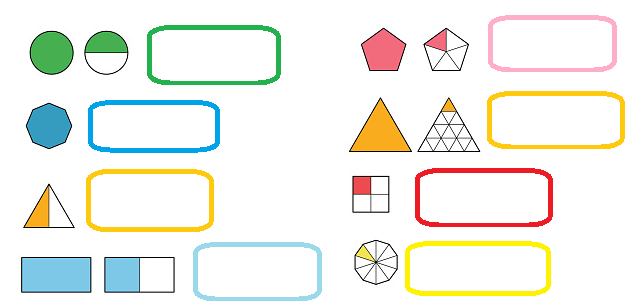 Calcul automatisé : Place chaque fraction dans le tableau.21, 16 , 18 , 100 , 5 , 98 ,  8 , 14 , 18 , 31 , 28 , 71 , 9 , 5 , 4 , 5 , 8 , 10 , 4 , 51  4    16   19   101   5    8    13  15   18   41   10   18   9  15  8   9  10   5    4  100Problème : ……………………………………………………………………..Calcul réfléchi : Colorie en rouge les fractions inférieures à 1, en bleu les fractions supérieures à 1 et en jaune les fractions égales à 1.              34                  14                72               120            52               4                   48               110              120            52           Problème : ……………………………………………………………………..Clap : Echauffement : Ecris la fraction et précise si elle est inférieure, supérieure ou égale à 1. 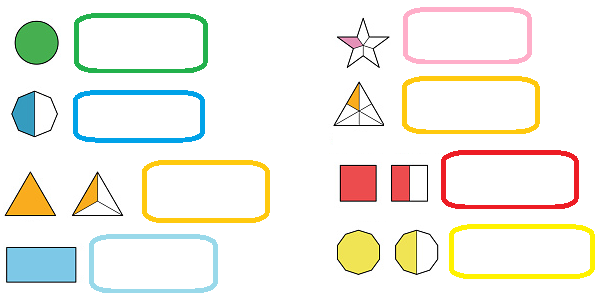 Calcul automatisé : Place chaque fraction dans le tableau.14 , 29 , 56 , 124 , 52 , 97 ,  8 , 54 , 18 , 57 , 27 , 75 , 19 , 200 , 17 , 32 , 289 , 10   29   57     4     52   111 77  34    9    54   48   37   59   200   29    84  289100 , 95 , 67  312   102 67Problème : ……………………………………………………………………..Calcul réfléchi : Colorie en vert les fractions inférieures à 1, en rose les fractions supérieures à 1 et en rouge les fractions égales à 1.              24                  45               172              600           520              14                  38               112              620           520           Problème : ……………………………………………………………………..Clap :Echauffement : Colorie en suivant la consigne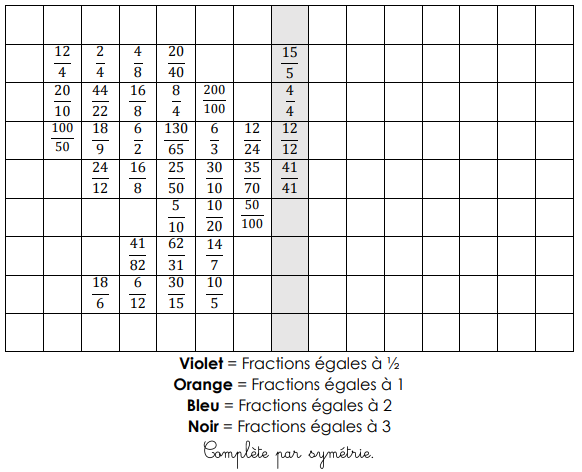 Problème : ……………………………………………………………………..Calcul automatisé : Place chaque fraction dans le tableau.42 , 14 , 58 , 132 , 74 , 590 ,  23 , 24 , 14 , 18 , 29 , 12 , 17 , 12 , 74 , 51 , 32 , 20     8   58   142   94   592    14    2    14   29   45   47   77   12   84    69  110180 , 94 , 67  180   94   56Calcul réfléchi : Colorie en violet les fractions inférieures à 1, en orange les fractions supérieures à 1 et en vert les fractions égales à 1.              34                  95               142              270           744              54                  92               142              250           644           Problème : ……………………………………………………………………..Clap :Echauffement : Ecris la fraction et précise si elle est inférieure, supérieure ou égale à 1. 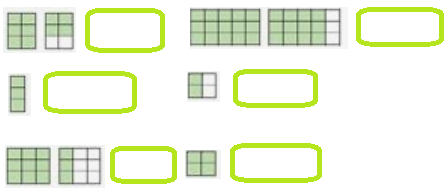 Calcul automatisé : Place chaque fraction dans le tableau.42 , 11 , 57 , 132 , 84 , 592 ,  54 , 1 , 14 , 27 , 28 , 31 , 27 , 12 , 79 , 42 , 33 , 20     7   59   142   74   592    54   2   14   29   35   47   17   52   89   69  100102 , 96 , 57  102   95   58Problème : ……………………………………………………………………..Calcul réfléchi : Colorie en rouge les fractions inférieures à 1, en vert les fractions supérieures à 1 et en rose les fractions égales à 1.              32                  99               212              320           580              23                  48               117              370           580           Problème : ……………………………………………………………………..Clap :Echauffement : Colorie quand c’est juste.Calcul automatisé : Encadrer chaque nombre décimal par deux entiers consécutifs…….< 10,08 < …	…….< 8,46 <……	…….< 51,4 <  …	….< 548,4 <...……….< 74,6 < …….	…….< 75,1 < …..	…….< 7,64 <….	….< 516,1 <…...…….< 215,8 < …	…….< 74,8 < …..	…….< 54,2 < …	….< 747,2 <…..…….< 8,11 < ……	…….< 41,91<…… ……< 13,57 <….	….< 12,72 < .……….< 71,9 < ……	…….< 72,3 <…..   ….< 57,71 <….. …….< 77,2 <...…Problème : …………………………………………………………………..Calcul réfléchi : Nombres mystérieux : Trouve un nombre décimal qui peut correspondre :7 < ……………. < 8               11 < ………………. < 12               57 < …………………. < 58               81 < …………………< 82Problème : ……………………………………………………………………..Clap : Echauffement : Colorie quand c’est juste.Calcul automatisé : Encadrer chaque nombre décimal par deux entiers consécutifs…….< 91,32 < ….	…….< 84,6 <……	…….< 57,4 <  …	….< 578,4 <...……….< 581,6 < ….	……< 24,51 < …..	…….< 89,64 <….	….< 596,1 <…...…….< 286,8 < ….	…….< 175,8 < ..	…….< 48,2 < …	….< 780,2 <…..…….< 79,11 < …	…….< 98,91<…… ……< 71,57 <….	….< 29,72 < .……….< 618,9 < …	…….< 48,3 <…..   …….< 58,71 <… ….< 447,2 <...…Problème : …………………………………………………………………..Calcul réfléchi : Nombres mystérieux : Trouve un nombre décimal qui peut correspondre :951 < ……………. < 952               124 < ………………. < 125               71 < …………………. < 72               101 < …………………< 102Problème : ……………………………………………………………………..Clap :Echauffement : Colorie la bonne réponse.Calcul automatisé : Encadrer chaque nombre décimal par deux entiers consécutifs…….< 52,5 < …….	…….< 84,46 <…	….< 484,4 <  …	….< 578,44 <...……….< 75,9 < …….	…….< 287,1 < ..	….< 899,64 <….	….< 586,12 <…...…….< 82,56 < ….	…….< 195,8 < ..	….< 454,2 < …	….< 197,25 <…..…….< 85,126 < …	…….< 89,91<…    ….< 74,57 <….	….< 26,72 < .……….< 71,12 < …	…….< 471,3 <…   ….< 89,71 <….. …….< 787,2 <...…Problème : …………………………………………………………………..Calcul réfléchi : Comptes mystérieux :   9,7    10,58   11,258    9,89   10,508    9,25  11,25  10,14  9,69  11,69   10,35Lesquels sont compris entre 10 et 11 ? ………………………………………..Lesquels sont compris entre 9 et 10 ? ………………………………………..Problème : ……………………………………………………………………..Clap :Echauffement : Colorie la bonne réponse.Calcul automatisé : Encadrer chaque nombre décimal par deux entiers consécutifs…….< 37,4 < …….	…….< 48,46 <…	….< 97,4 <  …	….< 117,44 <...……….< 78,5 < …….	…….< 226,1 < ..	….< 142,64 <….	….< 564,12 <…...…….< 39,95 < ….	…….< 899,8 < ..	….< 949,2 < …	….< 1975,25 <….…….< 319,16 < …	…….< 958,91<…    ….< 78,57 <….	….< 67,72 < .……….< 615,21 < …	…….< 991,3 <…   ….< 527,71 <….. …….< 87,2 <...…Problème : …………………………………………………………………..Calcul réfléchi : Comptes mystérieux :   5,71    4,57   6,28    4,87   5,58    6,215    5,27   4,11    6,69  5,69   5,35Lesquels sont compris entre 5 et 6 ? ………………………………………..Lesquels sont compris entre 4 et 5 ? ………………………………………..Problème : ……………………………………………………………………..Clap :Echauffement : Suis les cases contenant les bons résultats aux doubles demandés pour que le vampire rejoigne son lit.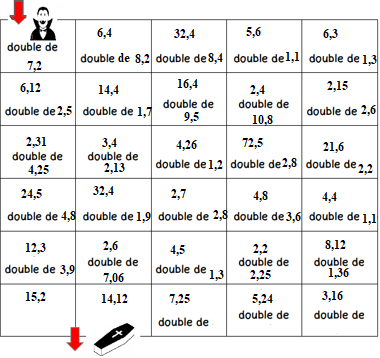 Calcul automatisé : Donne le double des nombres :8,4  ………… 	27,4  ………… 	4,37  ………… 	1,74 ………6,3  ………… 	44,2  ………… 	8,21  …………    71,1  ……… 24,2  ………… 	21,47  …………  6,44  ………… 	4,8  ………… 58,2  ………… 	3,34  ………….	81,3  ………… 	6,2  ………… 28,2  ………… 	2,84  ………… 	32,15  ………… 	28,12 .………Problème : …………………………………………………………………..Calcul réfléchi : Compte mystérieuxComment faire 4,4 avec :  2    0,2   2    ……………………………………….Quel calcul donne le nombre le plus proche de 24,45 :                    2 x 12,20        12,22 x 2           12,25 x 2Problème : ……………………………………………………………………..Clap : Echauffement : Suis les cases contenant les bons résultats aux doubles demandés pour que le vampire rejoigne son lit.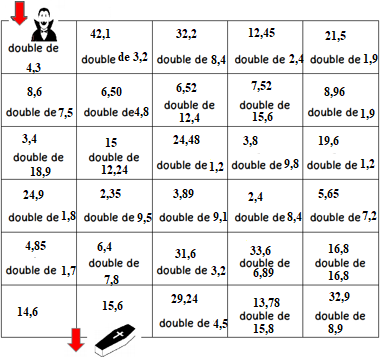 Calcul automatisé : Donne le double des nombres :38,1  ………… 	81,5  ………… 	6,3  ………… 	82,4 ………34,4  ………… 	61,6  ………… 	61,21  ………… 	45,1  ………81,2  ………… 	28,41  …………  127,4  ………… 	64,8  ……… 71,4  ………… 	32,14  ………….	251,3  ………… 	17,2 ...……… 35,9  ………… 	3,81  ………… 	342,5  ………… 	26,42 .………Problème : …………………………………………………………………..Calcul réfléchi : Compte mystérieuxComment faire 17,2 avec : 8      2     0,6    ……………………………………Quel calcul donne le nombre le plus proche de 34,14 :                    2 x 17,7          17,06 x 2           17,09 x 2Problème : ……………………………………………………………………..Clap :Echauffement : Colorie les cases deux par deux.Calcul automatisé : Donne le double des nombres :72,2  ………… 	42,2  ………… 	52,3  ………… 	81,41 ………91,5  ………… 	25,9  ………… 	65,21  ………… 	49,12  ………54,5  ………… 	13,6  …………    2,41  ………… 	65,87  ……… 18,7  ………… 	33,6  ………….	22,37  ………… 	17,21 .……… 32,8  ………… 	45,8  ………… 	38,57  ………… 	34,12 .………Problème : …………………………………………………………………..Calcul réfléchi : Compte mystérieuxComment faire 34,12 avec :   2    15     2,06…………………………………Quel calcul donne le nombre le plus proche de 24,52 :                    2 x 12,25        12,28 x 2           12,52 x 2Problème : ……………………………………………………………………..Clap :Echauffement : Colorie les cases deux par deux.Calcul automatisé : Donne le double des nombres :38,5  ………… 	18,5  ………… 	57,6  ………… 	81,12 ………37,9  ………… 	19,7  ………… 	67,1  ………… 	49,54  ………85,21  ……… 	27,5  …………    32,8  ………… 	65,17  ……… 42,7  ………… 	32,7  ………….	21,34  ………… 	17,41 ...…… 25,4  ………… 	46,1  ………… 	42,81  ………… 	24,21 .………Problème : …………………………………………………………………..Calcul réfléchi : Compte mystérieuxComment faire 64,28 avec :   2    32    0,14     ………………………………Quel calcul donne le nombre le plus proche de 28,7 :                    2 x 14,03        14,3 x 2               14,5 x 2Problème : ……………………………………………………………………..Clap :Echauffement : Ecris la fraction et précise si elle est inférieure, supérieure ou égale à 1. 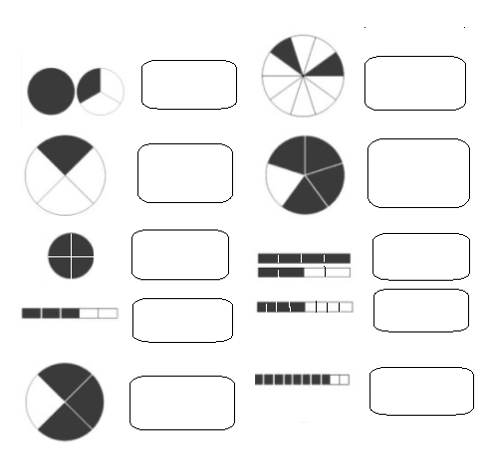 Calcul automatisé : Place chaque fraction dans le tableau.8 , 11 , 17 , 97 , 4 , 1 , 7 , 18 , 17 , 2 , 7 , 10 , 1 , 5 , 5 , 3 , 15 , 17 , 18 , 57  4   6     17  100  4   8   3   15   17   2  10    8   4   5   8   7   10    9     9    100Problème : ……………………………………………………………………..Calcul réfléchi : Colorie en violet les fractions inférieures à 1, en bleu les fractions supérieures à 1 et en gris les fractions égales à 1.              8                    45               105               98             53               4                   45               105              100            57           Problème : ……………………………………………………………………..Clap : Echauffement : Colorie quand c’est juste.Calcul automatisé : Encadrer chaque nombre décimal par deux entiers consécutifs…….< 79,32 < ….	…….< 58,6 <……	…….< 36,4 <  …	….< 548,4 <...……….< 441,6 < ….	…….< 61,51 < ....	…….< 41,64 <….	….< 736,1 <…...…….< 736,8 < ….	…….< 275,8 < ..	…….< 72,2 < …	….< 680,2 <…..…….< 48,11 < …	…….< 78,91<…… ……< 81,57 <….	….< 27,72 < .……….< 891,9 < …	…….< 47,3 <…..   …….< 14,71 <… ….< 797,2 <...…Problème : …………………………………………………………………..Calcul réfléchi : Nombres mystérieux : Trouve un nombre décimal qui peut correspondre :961 < ……………. < 962               117 < ………………. < 118               41 < …………………. < 42               105 < …………………< 106Problème : ……………………………………………………………………..Clap :Evaluation :Calcul automatisé : Place chaque fraction dans le tableau.7 , 6 , 18 , 125 , 4 , 6 , 11 4   7   18   105   4   8   12   Encadrer chaque nombre décimal par deux entiers consécutifs…….< 54,75 < ….	…….< 89,7 <……	…….< 58,4 <  …	….< 575,4 <...……….< 79,26 < ….	…….< 49,51 < ....	…….< 99,2 <….Donne le double des nombres :8,5  ………… 	27,4  ………… 	47,3  ………… 75,4 ………….17,4  …………  49,2  …………Problème : ……………………………………………………………………..Problème : …………………………………………………………………..Problème : …………………………………………………………………..Clap :Echauffement et calcul automatisé : Colorie le bonhomme en suivant les chaînes de doubles de 1,2 en bleu, 1,3 en violet, 1,4 en vert, 1,6 en rouge et 1,7 en rose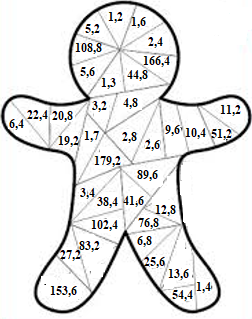 Problème : …………………………………………………………………..Calcul réfléchi : Compte mystérieuxComment faire 36,26 avec :   2    12     6,13    ………………………………Quel calcul donne le nombre le plus proche de 48,28 :                    2 x 24,13        24,18 x 2           24,12 x 2Problème : ……………………………………………………………………..Clap :Echauffement : Complète la fleur.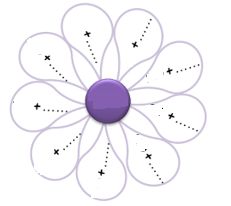 Calcul automatisé : …... + 4,3 = 8 	5,8 + ……. = 8 	6,3 + …... = 8	3,2 + ….. = 52,3 + ……= 5 	8 = 6,7 + …… 	…… + 7,9 = 10 	7,4 + ….. = 10…… + 3,4 = 5 	8,9 + ……. = 10 	1,1 + …….. = 3	4,7 + …… = 67,8 + ……. = 9 	……. + 9,7 = 11 	7,4 + …….. = 9 	2,9 + …… = 48,8 + …… = 10	4,6 + …… = 7	   4,8 + …….. = 6	   ……..+ 2,5 = 5Problème : …………………………………………………………………..Calcul réfléchi : Compte mystérieux6,4 + …… + 2,1 = 10                       4,4 + 1,2 + …… = 10……… + 5,7 + 1,8 = 10                   9,9 - ……… = 8Problème : ……………………………………………………………………..Clap : Echauffement : Complète la fleur.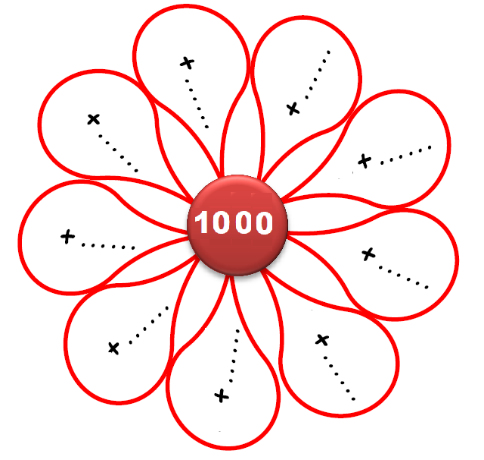 Calcul automatisé : …... + 0,3 = 8 	5,8 + ……. = 7 	6,3 + …... = 10	3,2 + ….. = 62,3 + ……= 6 	8 = 6,7 + …… 	…… + 7,9 = 9 	6,4 + ….. = 7…… + 3,4 = 9 	8,9 + ……. = 9 	1,1 + …….. = 4	4,7 + …… = 67,8 + ……. = 10 	……. + 5,7 = 8 	7,4 + …….. = 10 	2,9 + …… = 76,8 + …… = 10	4,6 + …… = 7	   4,8 + …….. = 9	   ……..+ 2,5 = 5Problème : …………………………………………………………………..Calcul réfléchi : Compte mystérieux2,4 + …… + 4,1 = 10                       4,8 + 1,6 + …… = 10……… + 5,7 + 1,7 = 10                   9,7 - ……… = 5Problème : ……………………………………………………………………..Clap : Echauffement : Colorie deux par deux pour que le total soit égal à 10.Calcul automatisé : …... + 0,4 = 2 	5,8 + ……. = 8 	7,3 + …... = 9	8,7 - ….. = 42,3 - ……= 1 	2 = 6,7 - …… 	…… + 4,1 = 10 	5,6 + ….. = 8…… + 8,4 = 9 	8,9 - ……. = 1 	2,2 + …….. = 10	4,8 + …… = 76,8 - ……. = 2 	……. + 8,8 = 10 	7,4 - …….. = 4 	3,2 + …… = 68,8 - …… = 5	4,8 + …… = 6	   4,8 - …….. = 2	   ……..+ 2,5 = 5Problème : …………………………………………………………………..Calcul réfléchi : Compte mystérieux8,4 + …… + 0,1 = 10                       3,4 + 2,2 + …… = 10……… + 3,7 + 2,8 = 10                   5,8 - ……… = 1Problème : ……………………………………………………………………..Clap :Echauffement : Colorie deux par deux pour que le total soit égal à 10.Calcul automatisé : …... + 0,4 = 7 	5,8 + ……. = 7 	7,3 + …... = 8	4,7 - ….. = 12,3 - ……= 0 	4 = 6,7 - …… 	…… + 8,7 = 9 	7,6 + ….. = 9…… + 7,4 = 9 	8,9 - ……. = 2 	1,2 + …….. = 4	6,8 + …… = 96,8 - ……. = 4 	……. + 5,2 = 10 	7,4 - …….. = 3	8,2 + …… = 108,8 - …… = 3 	4,8 + …… = 8	   3,8 - …….. = 2	   ……..+ 4,5 = 10Problème : …………………………………………………………………..Calcul réfléchi : Compte mystérieux8,4 + …… + 0,8 = 10                       0,4 + 5,8 + …… = 10……… + 0,7 + 4,9 = 10                   1,8 - ……… = 1Problème : ……………………………………………………………………..Clap :Echauffement : Complète la fleur.Calcul automatisé : …... + 0,8 = 2 	5,3 + ……. = 8 	6,1 + …... = 8	3,3 + ….. = 52,7 + ……= 5 	9 = 6,3 + …… 	…… + 1,8 = 7 	1,5 + ….. = 4…… + 3,5 = 7 	5,3 + ……. = 8 	1,7 + …….. = 6	4,8 + …… = 97,9 + ……. = 9 	……. + 4,4 = 7 	7,8 + …….. = 9 	2,7 + …… = 88,5 + …… = 10 	4,1 + …… = 8	   4,7 + …….. = 6	   ……..+ 2,3 = 7Problème : …………………………………………………………………..Calcul réfléchi : Compte mystérieux8,4 + …… + 0,1 = 10                      5,4 + 2,2 + …… = 10……… + 3,7 + 1,9 = 10                   5,9 - ……… = 2Problème : ……………………………………………………………………..Clap : Echauffement : Complète la fleur.Calcul automatisé : …... + 1,3 = 7 	4,8 + ……. = 8 	7,3 + …... = 9	4,2 + ….. = 54,3 + ……= 5 	10 = 3,7 + …… 	…… + 2,9 = 10 	9,4 + ….. = 10…… + 8,4 = 9	2,5 + ……. = 10 	2,1 + …….. = 3	3,7 + …… = 76,8 + ……. = 9 	……. + 4,7 = 10 	6,4 + …….. = 9 	3,9 + …… = 65,8 + …… = 10	3,6 + …… = 6	   5,8 + …….. = 8	   ……..+ 3,5 = 4Problème : …………………………………………………………………..Calcul réfléchi : Compte mystérieux4,4 + …… + 3,1 = 10                       3,8 + 1,6 + …… = 10……… + 1,7 + 1,8 = 10                   7,7 - ……… = 5Problème : ……………………………………………………………………..Clap : Echauffement : Colorie deux par deux pour que le total soit égal à 10.Calcul automatisé : …... + 0,5 = 4 	5,7 + ……. = 8 	5,2 + …... = 8	9,6 - ….. = 35,3 - ……= 1 	3 = 6,1 - …… 	…… + 4,4 = 10 	4,5 + ….. = 10…… + 8,6 = 9 	7,7 - ……. = 2 	8,3 + …….. = 10	7,9 + …… = 97,8 - ……. = 7 	……. + 8,2 = 10 	8,5 - …….. = 5 	3,3 + …… = 44,8 - …… = 3	2,1 + …… = 5	   7,4 - …….. = 1	   ……..+ 2,3 = 7Problème : …………………………………………………………………..Calcul réfléchi : Compte mystérieux3,4 + …… + 0,2 = 10                       2,8 + 0,2 + …… = 10……… + 4,7 + 1,8 = 10                   4,8 - ……… = 1Problème : ……………………………………………………………………..Clap :Evaluation : Calcul automatisé : …... + 0,7 = 4 	5,7 + ……. = 9 	7,3 + …... = 9	8,6 - ….. = 13,8 - ……= 1 	1 = 6,7 - …… 	…… + 8,5 = 10 	5,5 + ….. = 9…… + 7,8 = 10 	8,7 - ……. = 1 	1,7 + …….. = 8	4,3 + …… = 96,2 - ……. = 2 	……. + 9,4 = 10 	7,9 - …….. = 2 	3,9 + …… = 108,9 - …… = 6 	4,2 + …… = 7	   4,8 - …….. = 2	   ……..+ 2,4 = 10Problème : …………………………………………………………………..Problème : ……………………………………………………………………..Problème : ……………………………………………………………………..Clap :Echauffement : Compte de 9 en 9Calcul automatisé : ……… = 3 x 9      9 x 5 = ……….	   9 x 8 = ……..	……… = 4 x 9  2 x 9 = ……….     8 x 9 = ………	   9 x 9 =……… 	……… = 0 x 9 6 x 9 =	………..    ……… = 9 x 9 	   10 x 9 = ……..	7 x 9 = ……..	9 x 3 = ……….     9 x 6 = ……….	   9 x 2 = ……..	9 x 10 = ……..……… = 1 x 9      9 x 7 = ………	   9 x 4 = ……..	9 x 1 = ……..	Problème : ……………………………………………………………………..Calcul réfléchi : x 10, 100, 1 000, 0,1, 0,01, 0,0014 x 0,009 = ……..   …….. = 0,09 x 3     90 x 30 = ……..	 5 x 0,9 = ……..…….. = 900 x 6      90 x 80 =……..	      0,009 x 1 = ……..	 90 x 60 = …….. 5 x 0,09 =……..       9 x 9 000 =……..	       Problème : …………………………………………………………………..Clap : Echauffement : Jeu du furet à l’écrit : Je compte de 7 en 7.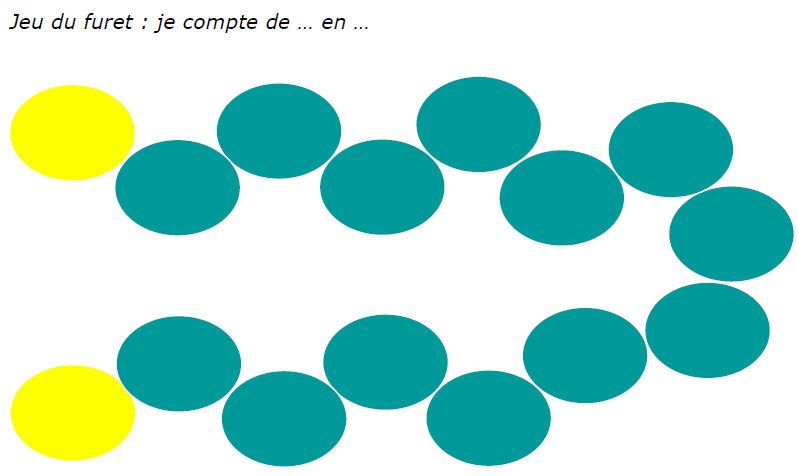 Calcul automatisé : 6 x 7 =	………..     ……… = 7 x 9 	0 x 7 = ……..	       7 x 7 = ……..	……… = 3 x 7      7 x 5 = ……….	7 x 8 = ……..	        ……… = 4 x 7  7 x 3 = ……….     7 x 6 = ……….	7 x 2 = ……..	       7 x 10 = ……..……… = 1 x 7      7 x 7 = ………	7 x 4 =	……..         7 x 1 = ……..	2 x 7 = ……….     8 x 7 = ………	……… = 9 x 7      ……… = 7 x 0 Problème : …………………………………………………………………Calcul réfléchi : x 10, 100, 1 000, 0,1, 0,01, 0,0015 x 0,007 = ……..   …….. = 0,07 x 2     70 x 90 = ……..	  2 x 0,7 = ……..…….. = 700 x 4      70 x 50 =……..	      0,007 x 1 = ……..	 70 x 0 = …….. 8 x 0,07 =……..       7 x 800 =……..	 Problème : ……………………………………………………………………Clap :Echauffement : Jeu du furet chut : Je compte de 7 en 7. Les cases rouges ne sont pas marquées (mais comptées)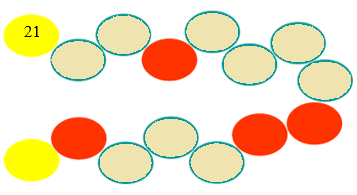 Calcul automatisé : Colorie la bonne réponse.Problème : ……………………………………………………………………Calcul réfléchi : …..... x 70 = 420	……x 70 = 0	     ……. x 70 = 140	7 x ……… = 350280 = 7 x ……           56 = 7 x ……	     0,7 x …….. = 6,3	………. x 7 = 4207 x …… = 14 		70 x …. = 210	     Problème : ……………………………………………………………………Clap :Echauffement : Jeu du furet : Je compte de - 7 en - 7  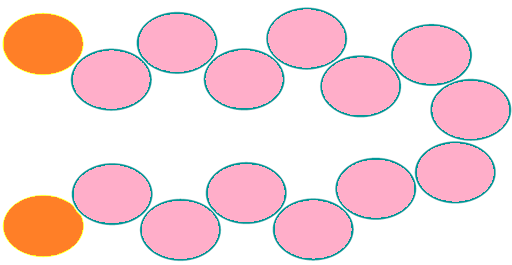 Calcul automatisé : Trouve le bon multiplicateur pour obtenir le résultat indiqué 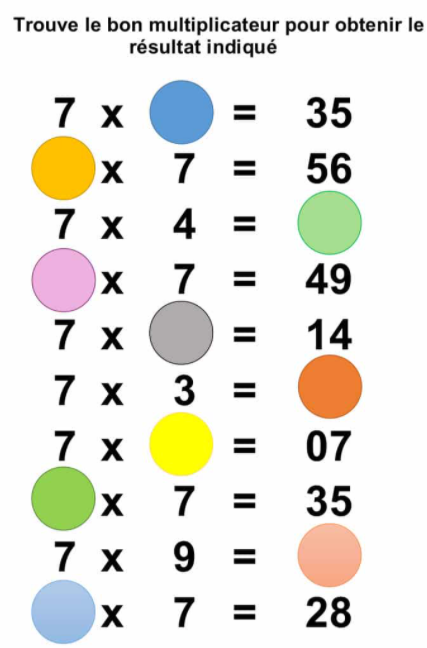 Problème : ……………………………………………………………………Calcul réfléchi :49 : 7 = …….	         700 : 7 =…….	     7 000 : 7 = ……..	   350 : 7 = ………… = 2 800 : 7       56 : 7 = ……..	     …….. = 560 : 7	  28 : 7 = ……..2 100 :  7 = ……	  …. = 4 900 : 7  Problème : ……………………………………………………………………Clap :Echauffement : Jeu du furet écrit : Je compte de 7 en 7 et j’écris le double.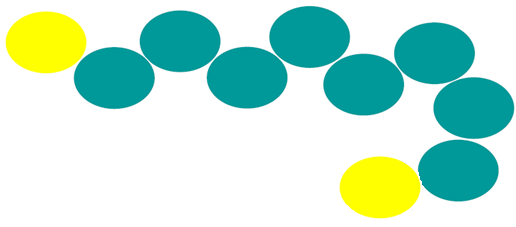 Calcul automatisé : Retrouve les opérations de la table de 7 et leurs résultats dans tous les sens. Exemple :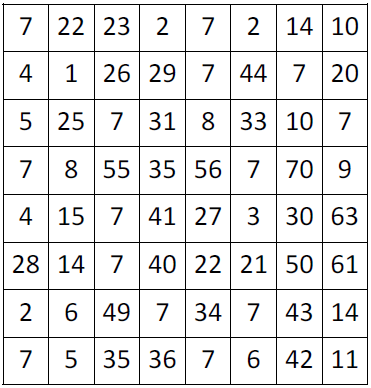 Problème :……………………………………………………………………Calcul réfléchi : ……… = 2 x 4 x 7      7 x 10 x 2 = ……..           7 x 7 x 2 = ……..8 x 7 x 2  = ………	……… = 2 x 9 x 7            ……… = 0 x 7 x 2 ……… = 1 x 7 x 2 	7  x 2 x 7 = ………	       2 x 7 x 4 =……..		7 x 1 x 2 = ……..Problème :……………………….…………………………………………Clap : Echauffement : Complète le cercle en multipliant le chiffre au centre par l’anneau central pour obtenir les chiffres extérieurs.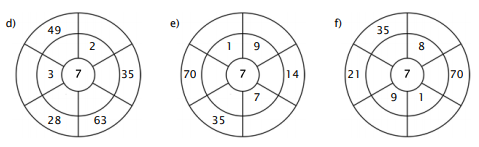 Calcul automatisé : Colorie le bon résultat de ces opérations.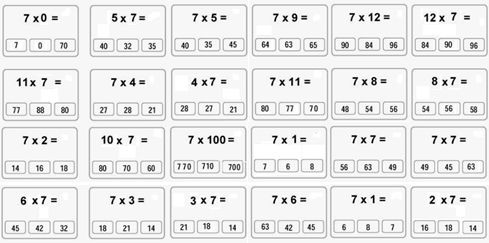 Problème : ……………………………………………………………………Calcul réfléchi : ……… = 104 x 7           107 x 10 = ……..      107 x 7 = ……..108 x 7 = ………	    ….… = 9 x 107         ……… = 0 x 17 ……… = 1 x 107 	    7 x 17 = ………	   107 x 4 =……..7 x 101 = ……..	Problème : …………………………………………………………………….Clap : Echauffement : Suis les instructions : Calcul automatisé : Relie l’opération à son résultat. 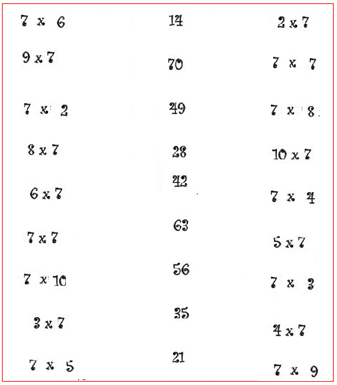 Problème :……………………………………………………………………Calcul réfléchi : 3 x 0,007 = ……..		…….. = 0,07 x 5  		70 x 80 = ……..4 x 0,7 = ……..                      ………. x 7 = 42                   ……. = 4900 : 7  8 x 7 x 2  = ………		…… = 2 x 9 x 7                    ……… = 0 x 7 x 2 ……… = 1 x 107 		Problème : ……………………………………………………………………Clap :Echauffement : Colorie selon le code couleur : Problème :……………………………………………………………………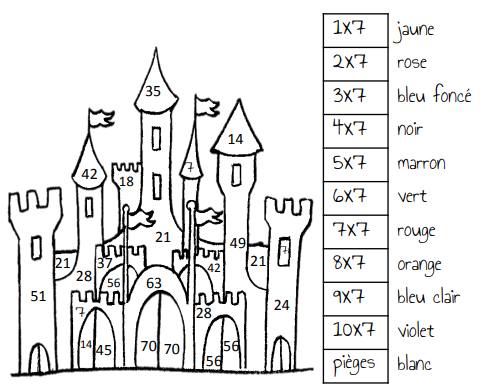 Calcul automatisé : Problème :……………………………………………………………………Clap :Echauffement : Compte de 5 en 5Calcul automatisé : ……… = 1 x 7       7 x 6 = ………	      6 x 4 =……..	5 x 9 = ……..	5 x 3 = ……….      4 x 6 = ……….	      4 x 4 = ……..	8 x 10 = ……..……… = 3 x 2       7 x 5 = ……….        6 x 8 = ……..	……… = 4 x 74 x 8 = ……….      8 x 7 = ………	       ……… = 9 x 3 	……… = 0 x 5 6 x 6 =	………..      ……… = 3 x 9 	      10 x 2 = ……..	6 x 3 = ……..	Problème : …………………………………………………………………..Calcul réfléchi : x 10, 100, 1 0004 x 5 000 = ……..   …….. = 50 x 3        50 x 70 = ……..	  6 x 50 = ……..…….. = 500 x 8      70 x 50 =……..	      5 000 x 3 = ……..	  50 x 20 = …….. 5 x 500 =……..       9 x 500 =……..	       Problème : ……………………………………………………………………..Clap : Echauffement : Compte de 6 en 6Calcul automatisé : Problème : ……………………………………………………………………..Calcul réfléchi : x 10, 100, 1 0006 x 6 000 = ……..   …….. = 600 x 7     60 x 60 = ……..	  2 x 60 = ……..…….. = 600 x 4      80 x 60 =……..	     6 000 x 1 = ……..	 60 x 30 = …….. 5 x 60 =……..         9 x 600 =……..	       Problème : …………………………………………………………………..Clap : Echauffement : Compte de 3 en 3Calcul automatisé : Problème : ……………………………………………………………………..Calcul réfléchi : x 10, 100, 1 0004 x 3 000 = ……..   …….. = 300 x 1       30 x 50 = ……..	  7 x 30 = ……..…….. = 300 x 8      20 x 30 =……..	      3 000 x 1 = ……..	 30 x 90 = …….. 3 x 300 =……..       6 x 300 =……..	       Problème : ……………………………………………………………………..Clap :Echauffement : Compte de 8 en 8Calcul automatisé : Problème : ……………………………………………………………………..Calcul réfléchi : x 10, 100, 1 0004 x 8 000 = ……..   …….. = 800 x 2     80 x 70 = ……..	  2 x 80 = ……..…….. = 800 x 5      80 x 80 =……..	     8 000 x 3 = ……..	  80 x 90 = …….. 1 x 800 =……..       6 x 800 =……..	       Problème : …………………………………………………………………..Clap :x1001 00010946901524 500512 00021 00035 00015 00010 000Nombre24369618DoubleMoitiéTripleTiersNombre72483624DoubleMoitiéTripleTiersx1001 000109,46901,524 5000,512 00021 00035 00015 00010 000x 100x 0,1x 108,53902,653 5003,524 00028 00032 00016 00014 000Inférieur à 1Egale à 1Supérieur à 1Inférieur à 1Egale à 1Supérieur à 1Inférieur à 1Egale à 1Supérieur à 1Inférieur à 1Egale à 1Supérieur à 114,118,5117,5224,828,812,414,437,0225,435,0428,212,717,835,617,935,821,220,843,444,845,822,441,622,942,821,442,421,721,320,742,641,4Inférieur à 1Egale à 1Supérieur à 1Inférieur à 1Egale à 1Supérieur à 12,24,36,21,10,95,19,15,73,88,97,84,95,28,71,34,88,19,89,22,84,78,55,31,51,77,21,90,20,82,58,37,53,75,22,41,10,86,37,60,14,82,78,99,27,39,96,13,97 x 1077770107174 x 735282721247 x 542283536321 x 777117109 x 772636479567 x 642564845363 x 728142127247 x 748454942562 x 71221151498 x 749486454560 x 72041777 x 29211512147 x 864485649545 x 732363528426 x 742544849357 x 956796463727 x 424212728357 x 1017177110 x 770177771077 x 324272114287177 x 2 x 2 = …..3 x 7 x 2 =……7 x 4 x 2 = …..5 x 7 x 2 = …...50 x 7 = …….107 x 4 = …….19 x 7 = ……7 x 30 = ……28 = …….. x 770 = …… x 721 = 7 x …….….. x 7 = 63210 : 7 = ……70 : 7 = ……..140 : 7 = ……63 : 7 = …….2 x 7 = ………7 x 3 = …….6 x 7 = …….7 x 8 = …….